Раздел 1. Показатели существующего и перспективного спроса на тепловую энергию (мощность) и теплоноситель в установленных границах территории поселения, городского округа, города федерального значения.1.1. Величины существующей отапливаемой площади строительных фондов и приросты отапливаемой площади строительных фондов по расчетным элементам территориального деления с разделением объектов строительства на многоквартирные дома, индивидуальные жилые дома, общественные здания и производственные здания промышленных предприятий по этапам - на каждый год первого 5-летнего периода и на последующие 5-летние периоды.К перспективному спросу на тепловую мощность и тепловую энергию для теплоснабжения относятся потребности всех объектов капитального строительства в тепловой мощности и тепловой энергии на цели отопления, вентиляции, горячего водоснабжения и технологические нужды. На территории муниципального образования город Юрьев-Польский тепловая мощность и тепловая энергия используется на отопление, вентиляцию и горячее водоснабжение. Используемый вид теплоносителя - горячая вода.  Объекты, предполагаемые к строительству на территории поселения с перспективным централизованным теплоснабжением, отсутствуют. Открытые схемы теплоснабжения также отсутствуют. В таблице 1.1.1 представлена информация по оборудованию жилищного фонда муниципального образования город Юрьев-Польский системами отопления и горячего водоснабжения.Таблица 1.1.1 – Информация по отапливаемой площади жилищного фондаПеречень потребителей централизованного теплоснабжения муниципального образования город Юрьев-Польский приведен в таблице 1.1.2.Таблица 1.1.2 – Список потребителей тепловой энергии муниципального образования город Юрьев-Польский от источников теплоснабжения в 2022 годуНа период действия схемы теплоснабжения отапливаемая площадь строительных фондов сохраняется без изменений. Подключение или отключение потребителей от системы отопления не планируется.1.2. Существующие и перспективные объемы потребления тепловой энергии (мощности) и теплоносителя с разделением по видам теплопотребления в каждом расчетном элементе территориального деления на каждом этапе.Прогноз объемов потребления тепловой энергии потребителями централизованных систем теплоснабжения муниципального образования город Юрьев-Польский Владимирской области на 2022-2030 годы представлен в таблице 1.2.1.Плановая величина полезного отпуска тепловой энергии сформирована: а) по юридическим лицам:- при наличии приборов учёта у конечного потребителя – по показаниям приборов учёта тепловой энергии предыдущего года;- при отсутствии приборов учёта у потребителя – по договорным нагрузкам на горячее водоснабжение и отопление.б) по населению: - при наличии общедомового прибора учёта (далее – ОДПУ) у многоквартирных жилых домов – по показаниям приборов учета предыдущего года; - по многоквартирным домам, необорудованным ОДПУ, полезный отпуск населению формируется по нормативам, утверждённым постановлением Департамента цен и тарифов Владимирской области от 10.12.2019 г. №47/1 в части коммунальной услуги по отоплению и постановлением администрации Владимирской области от 09.11.2016 № 984 в части коммунальной услуги по горячему водоснабжению.  По результатам расчетов в краткосрочной перспективе прироста потребления тепловой энергии не ожидается в связи с отсутствием выданных технических условий на технологическое присоединение новых объектов капитального строительства.Таблица 1.2.1 – Существующие и перспективные объемы потребления тепловой энергии в системах теплоснабжения муниципального образования город Юрьев-Польский 1.3. Существующие и перспективные объемы потребления тепловой энергии (мощности) и теплоносителя объектами, расположенными в производственных зонах, на каждом этапе.Потребление тепловой энергии и теплоносителя в границах производственных зон, осуществляется только на собственные технологические нужды. Реализация тепловой энергии сторонним потребителям, в т.ч. населению от производственных источников не осуществляется.Возможное изменений производственных зон и их перепрофилирование не предусматривается.1.4. Существующие и перспективные величины средневзвешенной плотности тепловой нагрузки в каждом расчетном элементе территориального деления, зоне действия каждого источника тепловой энергии, каждой системе теплоснабжения и по муниципальному образованию.Общая площадь земель муниципального образования город Юрьев-Польский составляет 23,19 км2.Площадь, в границах которой присутствуют централизованные системы теплоснабжения, составляет 1,48 км2 (рисунок 1.4.1).Существующие и перспективные величины средневзвешенной плотности тепловой нагрузки в границах каждой системы теплоснабжения приведены в таблице 1.4.Таблица 1.4 – Существующие и перспективные величины средневзвешенной плотности тепловой нагрузки в границах расчетных элементов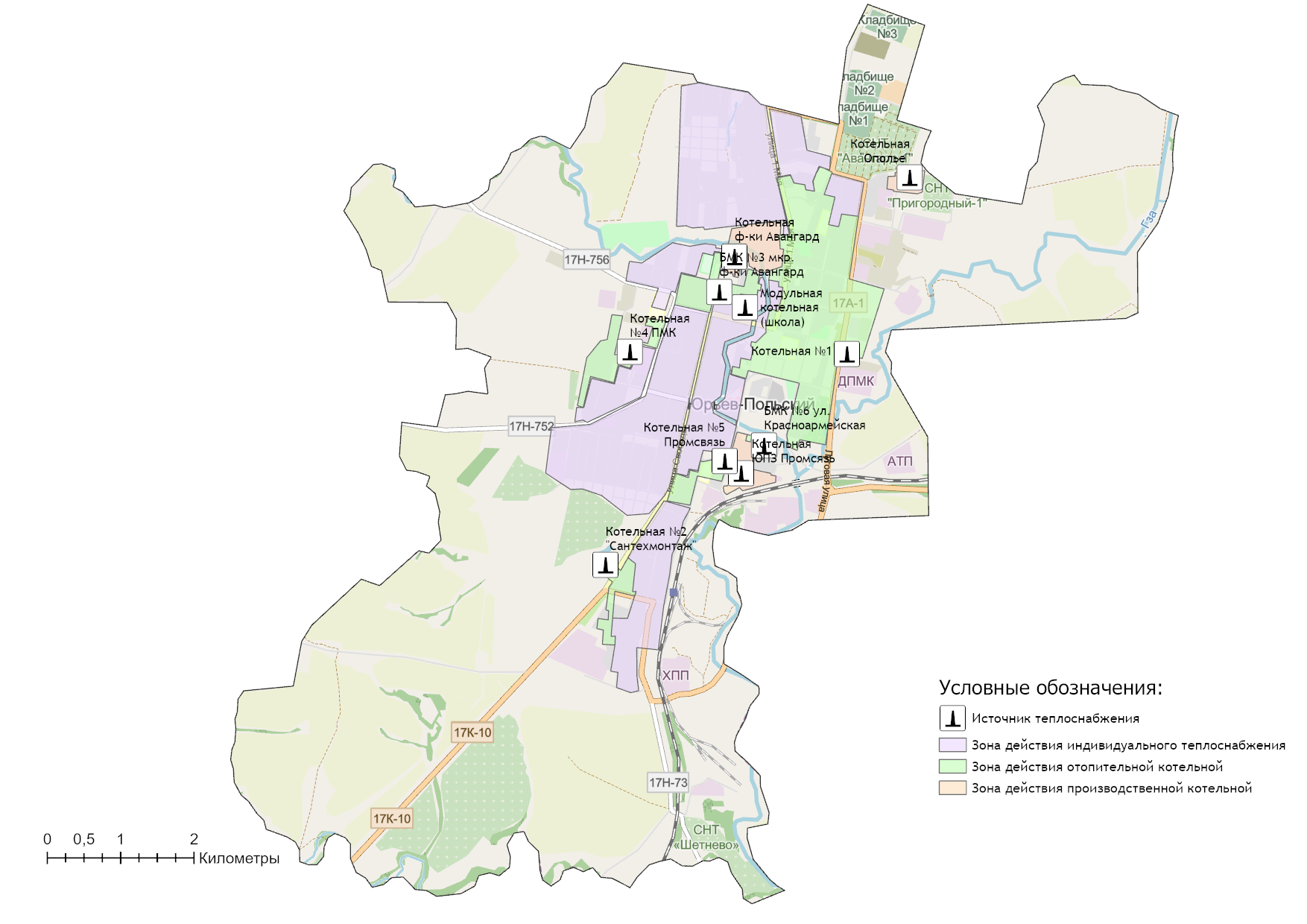 Рисунок 1.4.1 – Зоны действия тип систем теплоснабжения на территории муниципального образования город Юрьев-ПольскийРаздел 2. Существующие и перспективные балансы тепловой мощности источников тепловой энергии и тепловой нагрузки потребителей.2.1. Описание существующих и перспективных зон действия систем теплоснабжения и источников тепловой энергии.Сведения по зонам действия источников тепловой энергии представлены в таблице 2.1.1.Таблица 2.1.1 – Зоны действия источников тепловой энергии муниципального образования город Юрьев-Польский Тепловые нагрузки потребителей, обслуживаемых котельными, в зонировании по тепловым районам муниципального образования приведена в таблице 2.1.2.Таблица 2.1.2 – Присоединенная нагрузка потребителей по тепловым районамРеестр зданий и их подключенная тепловая нагрузка, входящие в состав каждой централизованной системы теплоснабжения приведен в таблице 1.1.1.Информация об изменении зон действия систем теплоснабжения муниципального образования представлена в Разделе 4 Схемы теплоснабжения.По итогам 2021 года подключенная тепловая нагрузка на нужды отопления и горячего водоснабжения составляет 30,171 Гкал/ч.2.2 Описание существующих и перспективных зон действия индивидуальных источников тепловой энергии.Сложившиеся системы централизованного теплоснабжения обеспечивают в полном объёме потребность в тепловой энергии потребителей, подключенных к ней. Дефицита тепловой мощности источников теплоснабжения на перспективный период не прогнозируется.Перевод на индивидуальное теплоснабжение отдельных потребителей в многоквартирных домах приводит к следующим негативным последствиям:нарушается гидравлический режим во внутридомовой системе теплоснабжения и, как следствие, тепловой баланс всего жилого здания;наносится существенный вред всей отопительной системе (в частности, происходит снижение температуры в примыкающих помещениях);нанесение вреда экологии, вследствие, большого выброса продуктов сгорания.Использование индивидуальных источников тепловой энергии предусматривается при развитии зон строительства на территориях индивидуального жилищного строительства.2.3. Существующие и перспективные балансы тепловой мощности и тепловой нагрузки потребителей в зонах действия источников тепловой энергии, в том числе работающих на единую тепловую сеть, на каждом этапе.Расходная часть баланса тепловой мощности по каждому источнику в зоне его действия складывается из максимума тепловой нагрузки, присоединенной к тепловым сетям источника, потерь в тепловых сетях при максимуме тепловой нагрузки и расчетного резерва тепловой мощности.В таблице 2.3.1, представлен баланс тепловой мощности источников теплоснабжения к концу планируемого периода, обеспечивающих теплоснабжение и тепловой нагрузки на территории муниципального образования город Юрьев-Польский Владимирской области.Существующие системы теплоснабжения муниципального образования город Юрьев-Польский в целом обеспечивают покрытие перспективной тепловой нагрузки потребителей. Суммарный профицит тепловой мощности систем теплоснабжения, на момент актуализации схемы теплоснабжения на 2023 год составляет 7,48 Гкал/ч.Наибольший резерв тепловой мощности наблюдается по котельной №1 «Центральная» г. Юрьев-Польский - 4,62 Гкал/час (14,9% от располагаемой мощности источника).Таблица 2.3.1 – Баланс тепловой мощности источников теплоснабжения муниципального образования город Юрьев-Польский2.4. Перспективные балансы тепловой мощности источников тепловой энергии и тепловой нагрузки потребителей в случае, если зона действия источника тепловой энергии расположена в границах двух или более поселений, городских округов либо в границах городского округа (поселения) и города федерального значения или городских округов (поселений) и города федерального значения, с указанием величины тепловой нагрузки для потребителей каждого поселения, городского округа, города федерального значения.Зоны действия источников тепловой энергии расположены в границах территорий населенных пунктов муниципального образования город Юрьев-Польский. Источники тепловой энергии с зоной действия, расположенной в границах двух или более поселений, городских округов либо в границах городского округа (поселения) и города федерального значения или городских округов (поселений) и города федерального значения, отсутствуют. До конца расчетного периода зоны действия существующих котельных останутся в пределах населенных пунктов муниципального образования город Юрьев-Польский.2.5. Радиус эффективного теплоснабжения, определяемый в соответствии с методическими указаниями по разработке схем теплоснабжения.Радиус эффективного теплоснабжения, позволяющий определить условия, при которых подключение новых или увеличивающих тепловую нагрузку теплопотребляющих установок к системе теплоснабжения нецелесообразно вследствие увеличения совокупных расходов в указанной системе на единицу тепловой мощности, определяемый для зоны действия каждого источника тепловой энергии Радиус эффективного теплоснабжения для зон действия источников тепловой энергии муниципального образования город Юрьев-Польский приведен в таблице 2.5.1 и на рисунке 2.5.1.Таблица 2.5.1 – Эффективный радиус теплоснабжения источников тепловой энергии (мощности)На перспективу до 2030 года радиусы теплоснабжения не изменяются и сохраняются на уровне значений 2022 г. в связи с отсутствием прироста тепловой нагрузки.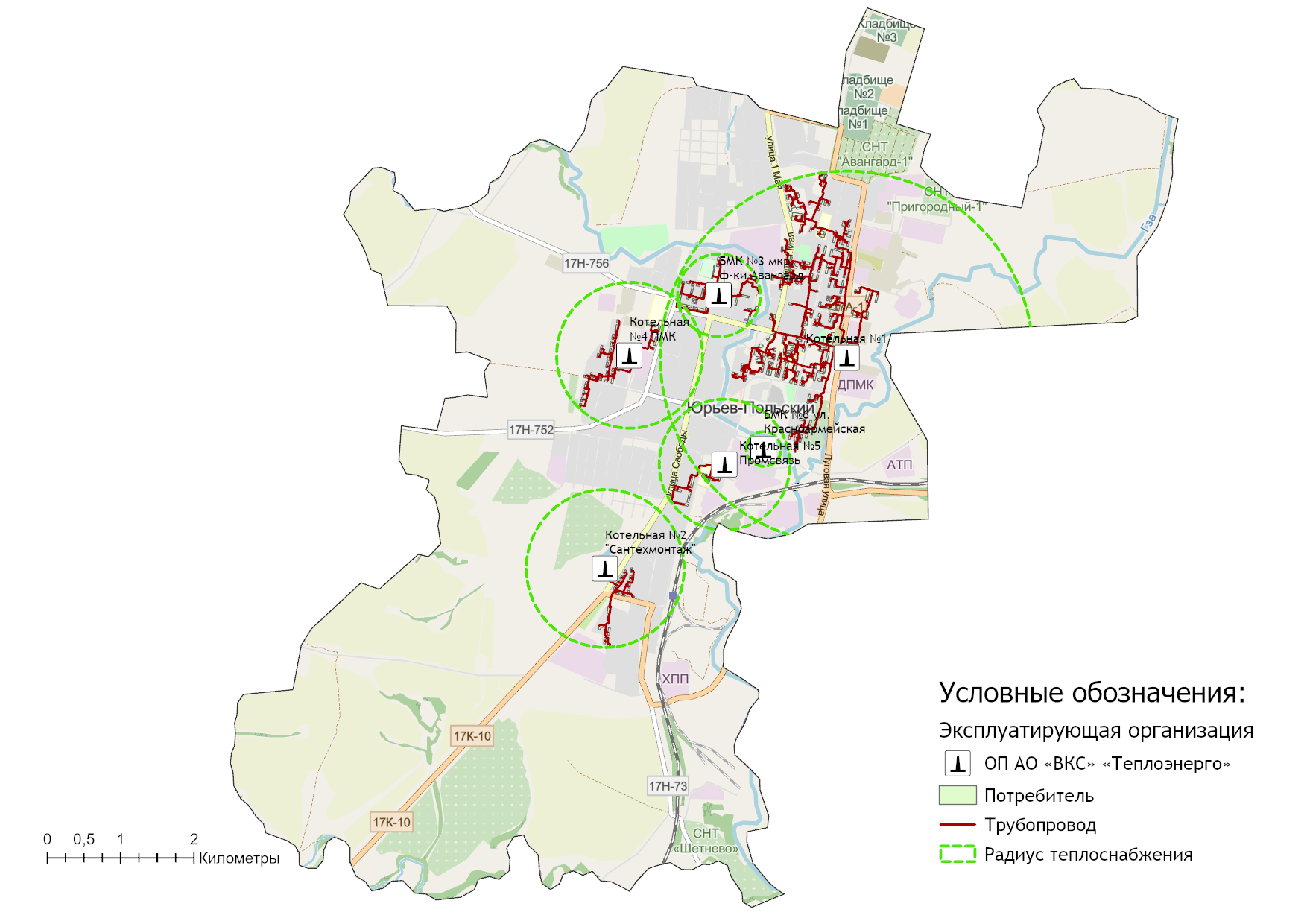 Рисунок 2.5.1 – Радиусы эффективного теплоснабжения котельных г. Юрьев-ПольскийРаздел 3. Существующие и перспективные балансы теплоносителя.3.1. Существующие и перспективные балансы производительности водоподготовительных установок и максимального потребления теплоносителя теплопотребляющими установками потребителей.Балансы производительности водоподготовительных установок теплоносителя для тепловых сетей сформированы по результатам сведения балансов тепловых нагрузок и тепловых мощностей источников систем теплоснабжения, после чего формируются балансы тепловой мощности источника тепловой энергии и присоединенной тепловой нагрузки в каждой зоне действия источника тепловой энергии по каждому из магистральных выводов (если таких выводов несколько) тепловой мощности источника тепловой энергии и определяются расходы сетевой воды, объем сетей и теплопроводов и потери в сетях по нормативам потерь. При одиночных выводах распределение тепловой мощности не требуется. Значения потерь теплоносителя в магистралях каждого источника принимаются с повышающим коэффициентом (1,05-1,1 в зависимости от химического состава исходной воды, используемой для подпитки теплосети, и технологической схемы водоочистки).В настоящее время водоподготовительные установки имеются на всех централизованных котельных г. Юрьев-Польский. В таблице 3.1.1 представлены перспективные балансы производительности ВПУ источников теплоснабжения.3.2. Существующие и перспективные балансы производительности водоподготовительных установок источников тепловой энергии для компенсации потерь теплоносителя в аварийных режимах работы систем теплоснабжения.В соответствии с п. 6.16 СП 124.13330.2012 «Тепловые сети» для открытых и закрытых систем теплоснабжения должна предусматриваться дополнительно аварийная подпитка, расход которой принимается в количестве 2 % среднегодового объема воды в тепловой сети и присоединенных системах теплоснабжения независимо от схемы присоединения.Информация о работе водоподготовительных установок в аварийных режимах работы представлена в таблице 3.1.1. По результатам анализа таблицы можно сделать вывод, что на котельных производительность оборудования химводоподготовки может в том числе покрывать потребность в химочищенной воде во время возникновения аварийных ситуаций.Таблица 3.1.1 – Перспективные балансы производительности ВПУ источников теплоснабженияРаздел 4. Основные положения мастер-плана развития систем теплоснабжения поселения, городского округа, города федерального значения4.1. Описание сценариев развития теплоснабжения муниципального образованияСхемой теплоснабжения муниципального образования город Юрьев-Польский предусматривается сохранение теплоснабжения многоквартирных жилых домов и объектов общественно-делового назначения города от действующих котельных. Для отопления вновь строящегося многоквартирного жилого фонда и объектов общественного назначения Схемой теплоснабжения предлагается использование индивидуальных источников теплоснабжения. Сценарием развития теплоснабжения муниципального образования город Юрьев-Польский является модернизация технологического и газового оборудования существующих котельных и замена изношенных участков теплотрассы от котельных до потребителей.4.2. Обоснование выбора приоритетного сценария развития теплоснабжения поселения, городского округа, города федерального значенияОсновным направлением развития системы теплоснабжения муниципального образования город Юрьев-Польский является реализация энергосберегающей политики, предусматривающая замену устаревшего энергетического оборудования, перекладка изношенных тепловых сетей, и таким образом сокращение потерь энергии. При строительстве жилья необходимо применять теплосберегающие технологии и материалы. Необходимо внедрять приборы учёта расхода теплоэнергии потребителями (счетчики) и регулирование подачи тепла.Результатом реализации инвестиционных проектов является создание на территории муниципального образования город Юрьев-Польский современной, энергоэффективной, работающей в автоматическом режиме системы теплоснабжения. Она обеспечит надежное и качественное теплоснабжение всех потребителей при отсутствии сверхнормативного роста платы граждан за коммунальные услуги. Суммарная финансовая потребность в реализацию мероприятий по строительству, реконструкции и техническому перевооружению источников тепловой энергии и тепловых сетей с учетом непредвиденных расходов по данным проектам на период до 2030 года составляет 81,607 млн. руб. Указанные объёмы финансовых средств являются ориентировочными и подлежат уточнению по итогам разработки проектно-сметной документации.Инвестирование проектов предусматривается за счет внебюджетных и бюджетных источников.Раздел 5. Предложения по строительству, реконструкции, техническому перевооружению и (или) модернизации источников тепловой энергии.5.1. Предложения по строительству источников тепловой энергии, обеспечивающих перспективную тепловую нагрузку на осваиваемых территориях муниципального образования, для которых отсутствует возможность и (или) целесообразность передачи тепловой энергии от существующих или реконструируемых источников тепловой энергии.Перспективная тепловая нагрузка на осваиваемых территориях города в пределах границ радиусов эффективного теплоснабжения и свободного резерва тепловой мощности источников может быть компенсирована существующими централизованными котельными. Строительство дополнительных источников тепловой энергии для этих целей не требуется. В отношении перспективных потребителей, расположенных за пределами эффективного радиуса теплоснабжения, компенсация перспективной тепловой нагрузки планируется за счет индивидуальных источников, так как экономическая целесообразность сооружения централизованного теплоснабжения при отсутствии крупных, или сосредоточенных в плотной застройке потребителей, отсутствует.5.2. Предложения по реконструкции источников тепловой энергии, обеспечивающих перспективную тепловую нагрузку в существующих и расширяемых зонах действия источников тепловой энергии.По итогам реализации проектов, предусмотренных Схемой теплоснабжения на территории муниципального образования город Юрьев-Польский на период до 2030 года, перспективная тепловая нагрузка сохраняется на уровне базового периода.5.3. Предложения по техническому перевооружению и (или) модернизации источников тепловой энергии с целью повышения эффективности работы систем теплоснабжения.Схемой теплоснабжения предусматривается реализация следующих мероприятий по техническому перевооружению источников тепловой энергии с целью повышения надежности и эффективности их работы:- Замена насосного оборудования с установкой частотных преобразователей (БМК Фабричного м-на; Заводского м-на, пер. Красноармейский; котельная №4);- Диспетчеризация системой Пирамида (Котельная №1);Установка расходомеров на котловой контур и на собственные нужды (БМК фабричного м-на, Заводского м-на, пер. Красноармейский; котельная №2);- Установка вакуумных деаэраторов (БМК заводского м-на; БМК пер. Красноармейский; котельная №2);- Замена прибора учета тепловой энергии (котельная №4);- Установка станции обезжелезивание (котельная №2 ул. Свободы 142а);- Установка расширительных баков (котельная №2 ул. Свободы 142а);- Техническое перевооружение автоматики котельной №4 ул. Герцена;- Техническое перевооружение фасада (котельная №1 «Центральная»);- Техническое перевооружение котельной №1 с переводом котлов Е1/9 на дизельное топливо; - Установка газовой резервной линии редуцирования (БМК Фабричного м-на; БМК Заводского м-на).В таблице 5.3 представлены данные по объему технического перевооружения и модернизации источников теплоснабжения.Экономический эффект от повышения эффективности эксплуатации реконструируемых источников теплоснабжения представлен в Главе 12 Обосновывающих материалов Схемы теплоснабжения. 5.4. Графики совместной работы источников тепловой энергии, функционирующих в режиме комбинированной выработки электрической и тепловой энергии и котельных.Источники тепловой энергии, функционирующих в режиме комбинированной выработки электрической и тепловой энергии, и котельные работающие совместно на единую тепловую сеть отсутствуют.5.5. Меры по выводу из эксплуатации, консервации и демонтажу избыточных источников тепловой энергии, а также источников тепловой энергии, выработавших нормативный срок службы, в случае если продление срока службы технически невозможно или экономически нецелесообразно.По итогам реализации проектов по строительству и реконструкции котельных на территории муниципального образования город Юрьев-Польский вывод существующих изношенных объектов теплоснабжения из эксплуатации не предусматривается. 5.6. Меры по переоборудованию котельных в источники тепловой энергии, функционирующие в режиме комбинированной выработки электрической и тепловой энергии.Меры по переоборудованию котельных в источники комбинированной выработки электрической и тепловой энергии на расчетный период не требуется. Собственные нужды (электрическое потребление) котельных компенсируются существующим электроснабжением.Таблица 5.3 – План-график по модернизации (техническому перевооружению) источников теплоснабжения на территории муниципального образования город Юрьев-Польский5.7. Меры по переводу котельных, размещенных в существующих и расширяемых зонах действия источников тепловой энергии, функционирующих в режиме комбинированной выработки электрической и тепловой энергии, в пиковый режим работы, либо по выводу их из эксплуатации.Зоны действия источников комбинированной выработки тепловой и электрической энергии на территории муниципального образования город Юрьев-Польский отсутствуют, перевод котельных в пиковый режим не требуется.5.8. Температурный график отпуска тепловой энергии для каждого источника тепловой энергии или группы источников тепловой энергии в системе теплоснабжения, работающей на общую тепловую сеть, и оценку затрат при необходимости его изменения.На территории муниципального образования город Юрьев-Польский теплоснабжение потребителей, в течение отопительного периода 2022/2023 гг., предусматривается по следующим температурным графикам:График работы котельная №1 – 115/70⁰С со срезкой при tпод.=95⁰С и изломом для  ГВС при tпод.=70 ⁰С;График работы котельная №2 – 95/70⁰С;График работы БМК №3 (Ф-ки "Авангард") – 95/70⁰С с изломом для подогревателей ГВС при tпод.=70 ⁰С;График работы Котельная №4 – 95/70⁰С;График работы БМК № 5 (пер. Богомолова) – 95/70⁰С;График работы БМК №6 (пер. Красноармейский) – 95/70⁰С.Таблица 5.8.1 – Параметры отпуска тепловой энергии в сетьПодробная информация по температурным графикам систем теплоснабжения муниципального образования город Юрьев-Польский представлена в разделе 1.2.5 Обосновывающих материалов Схемы теплоснабжения.5.9. Предложения по перспективной установленной тепловой мощности каждого источника тепловой энергии с предложениями по сроку ввода в эксплуатацию новых мощностей.Информация по перспективной установленной тепловой мощности каждого источника тепловой энергии приведена в таблице 5.9.1.Таблица 5.9.1 – Предложения по перспективной установленной тепловой мощности5.10. Предложения по вводу новых и реконструкции существующих источников тепловой энергии с использованием возобновляемых источников энергии, а также местных видов топлива.Ввод новых и реконструкция существующих источников тепловой энергии с использованием возобновляемых источников энергии, а также местных видов топлива до конца расчетного периода не ожидается.Раздел 6. Предложения по строительству, реконструкции и (или) модернизации тепловых сетей.6.1. Предложения по строительству, реконструкции и (или) модернизации тепловых сетей, обеспечивающих перераспределение тепловой нагрузки из зон с дефицитом располагаемой тепловой мощности источников тепловой энергии в зоны с резервом располагаемой тепловой мощности источников тепловой энергии (использование существующих резервов).Реконструкция и строительство тепловых сетей, обеспечивающих перераспределение тепловой нагрузки из зон с дефицитом тепловой мощности в зоны с избытком тепловой мощности, не планируется. Дефициты тепловой мощности на источниках теплоснабжения отсутствуют.6.2. Предложения по новому строительству тепловых сетей для обеспечения перспективных приростов тепловой нагрузки во вновь осваиваемых районах поселения, городского округа под жилищную, комплексную или производственную застройку.Строительство тепловых сетей для обеспечения перспективных приростов тепловой нагрузки под жилищную, комплексную или производственную застройку во вновь осваиваемых районах города не планируется, поскольку на краткосрочную перспективу не планируется подключение объектов к системе централизованного теплоснабжения. По результатам выдачи технических условий на технологическое присоединение, соответствующая информация будет представлена в Схеме теплоснабжения при её актуализации.6.3. Предложения по строительству, реконструкции и (или) модернизации тепловых сетей в целях обеспечения условий, при наличии которых существует возможность поставок тепловой энергии потребителям от различных источников тепловой энергии при сохранении надежности теплоснабжения.Строительство тепловых сетей, обеспечивающих условия, при наличии которых существует возможность поставок тепловой энергии потребителям от различных источников тепловой энергии при сохранении надежности теплоснабжения, не требуется.6.4. Предложения по строительству, реконструкции и (или) модернизации тепловых сетей для повышения эффективности функционирования системы теплоснабжения, в том числе за счет перевода котельных в пиковый режим работы или ликвидации котельных.Строительство, реконструкция, модернизация тепловых сетей, для повышения эффективности функционирования системы теплоснабжения, за счет перевода котельных в пиковый режим работы или ликвидации котельных не планируется.6.5. Предложения по строительству, реконструкции и (или) модернизации тепловых сетей для обеспечения нормативной надежности теплоснабжения потребителей.По итогам проведенных расчетов по оценке надежности систем теплоснабжения муниципального образования город Юрьев-Польский, установлено, что системы теплоснабжения муниципального образования город Юрьев-Польский являются надежными.С целью поддержания нормативной надежности теплоснабжения от рассматриваемых источников теплоснабжения на период до 2030 предусматриваются работы по замене участков тепловых сетей в рамках программы капитальных ремонтов и инвестиционной программы эксплуатирующей организации.6.6 Предложения по реконструкции и (или) модернизации тепловых сетей, подлежащих замене в связи с исчерпанием эксплуатационного ресурсаЧасть участков тепловых сетей муниципального образования город Юрьев-Польский были введены в эксплуатацию до 1991 года, в связи с чем они частично находятся в ветхом состоянии, поэтому в период до 2030 г. планируется плановая замена тепловых сетей.Проведение работ по модернизации тепловых сетей, подлежащих замене в связи с исчерпанием эксплуатационного ресурса, планируется осуществлять, за счет средств, предусмотренных тарифом на тепловую энергию.Перечень участков, в отношении которых планируется проведение работ по реконструкции (модернизации) представлен в таблице 6.6. Таблица 6.6 – План-график по реконструкции (техническому перевооружению) участков тепловых сетей на территории муниципального образования город Юрьев-ПольскийРаздел 7. Предложения по переводу открытых систем теплоснабжения (горячего водоснабжения) в закрытые системы горячего водоснабжения7.1. Предложения по переводу существующих открытых систем теплоснабжения (горячего водоснабжения) в закрытые системы горячего водоснабжения, для осуществления которого необходимо строительство индивидуальных и (или) центральных тепловых пунктов при наличии у потребителей внутридомовых систем горячего водоснабжения.На территории муниципального образования город Юрьев-Польский открытые системы теплоснабжения отсутствуют. Мероприятия по реконструкции тепловых сетей в целях обеспечения гидравлических режимов, обеспечивающих качество горячей воды в открытых системах теплоснабжения не требуются. Строительство индивидуальных и (или) центральных тепловых пунктов не предусматривается для перевода из открытой системы теплоснабжения в закрытую не требуется.7.2. Предложения по переводу существующих открытых систем теплоснабжения (горячего водоснабжения) в закрытые системы горячего водоснабжения, для осуществления которого отсутствует необходимость строительства индивидуальных и (или) центральных тепловых пунктов по причине отсутствия у потребителей внутридомовых систем горячего водоснабжения.Открытые системы теплоснабжения (горячего водоснабжения) на территории муниципального образования город Юрьев-Польский отсутствуют. Мероприятия по переводу открытых систем теплоснабжения (горячего водоснабжения) в закрытые системы горячего водоснабжения не требуется. Необходимость строительства индивидуальных и (или) центральных тепловых пунктов по причине отсутствия у потребителей внутридомовых систем горячего водоснабжения отсутствует.Раздел 8. Перспективные топливные балансы.8.1. Перспективные топливные балансы для каждого источника тепловой энергии по видам основного, резервного и аварийного топлива на каждом этапе.Перспективные топливные балансы муниципального образования город Юрьев-Польский в разрезе по каждому источнику тепловой энергии и сводного по муниципальному образованию представлены в таблице 8.1.2.В качестве основного топлива на источниках тепловой энергии применяется природный газ. Перспективное топливопотребление было рассчитано с учетом сохранения существующих систем теплоснабжения и реализации мероприятий по модернизации (реконструкции) источников теплоснабжения до окончания планируемого периода.Таким образом, на основании данных таблицы 10.1.1 на перспективу до 2030 года предполагается сохранение объемов потребления природного газа на уровне плановых значений 2023 года.Информация по нормативным запасам резервного топлива, утвержденных распоряжением администрации Владимирской области от 30.09.2021 № 773-р «Об утверждении графика перевода потребителей Владимирской области на резервные виды топлива при похолоданиях в I квартале 2022 года» представлена в таблице 8.1.1.Таблица 8.1.1 – Нормативный запас топлива котельных г. Юрьев-ПольскийСхемой теплоснабжения предусматривается проект по переводу котлов Е-1/9 на дизельное топливо в котельной №1 г. Юрьев-Польский. По завершению реализации мероприятия дизельное топливо будет использоваться в качестве резервного вида топлива.Таблица 8.1.2 - Прогнозные значения годовых расходов условного топлива на выработку тепловой энергии источниками тепловой энергии (котельными ООО «Т Плюс ВКС»)8.2. Потребляемые источником тепловой энергии виды топлива, включая местные виды топлива, а также используемые возобновляемые источники энергии. Основным видом топлива для котельных муниципального образования является природный газ (см. раздел 1.8.1 Обосновывающих материалов Схемы теплоснабжения). Информация о резервных видах топлива представлена в разделе 8.1 Обосновывающих материалов.  Индивидуальные источники тепловой энергии в частных жилых домах в качестве топлива используют природный газ, электроэнергию и дрова. Существующие источники тепловой энергии г. Юрьев-Польский не используют местные виды топлива в качестве основного в связи с низким КПД и высокой себестоимостью. Возобновляемые источники энергии на территории поселка отсутствуют.8.3. Виды топлива, их долю и значение низшей теплоты сгорания топлива, используемые для производства тепловой энергии по каждой системе теплоснабжения. В качестве основного топлива на территории муниципального образования город Юрьев-Польский используется природный газ. Информация о низшей теплоте сгорания топлива, используемого для производства тепловой энергии по системам теплоснабжения представлена в таблице ниже.Таблица 8.3.1 – Установленный топливный режим котельных8.4. Преобладающий в поселении, городском округе вид топлива, определяемый по совокупности всех систем теплоснабжения, находящихся в соответствующем поселении, городском округе. На территории муниципального образования город Юрьев-Польский для централизованных источников теплоснабжения преобладающим видом топлива является природный газ. Основным видом топлива индивидуальных источников теплоснабжения на территории города является природный газ.8.5. Приоритетное направление развития муниципального образования. Приоритетным направлением развития топливного баланса муниципального образования город Юрьев-Польский является сохранение природного газа как основного вида топлива котельных.Раздел 9. Инвестиции в строительство, реконструкцию, техническое перевооружение и (или) модернизацию.9.1. Предложения по величине необходимых инвестиций в строительство, реконструкцию, техническое перевооружение и (или) модернизацию источников тепловой энергии на каждом этапе.До конца расчетного периода запланированы мероприятия по модернизации и техническому перевооружению источников тепловой энергии, приведенные в таблице 5.3 Схемы теплоснабжения.Суммарные затраты на реализацию предлагаемых проектов по развитию источников систем теплоснабжения муниципального образования город Юрьев-Польский составляют 36,069 млн. руб. на период до 2030 года.Распределение затрат по периодам:в период 2022 г.: 1,282 млн. руб.;в период 2023 г.: 10,646 млн. руб.;в период 2024 г.: 6,681 млн. руб.;в период 2025 г.: 17,459 млн. руб.План капитальных вложений для реализации проектов по развитию систем теплоснабжения в части источников тепловой энергии (мощности) приведен в таблице 9.1.Реализация рассматриваемых проектов предусматривается за счет средств теплоснабжающей организации (концессионера) на основании условий заключенного концессионного соглашения, состоящих преимущественно из прибыли и амортизационных отчислений от основной деятельности.Все необходимые мероприятия должны быть включены в инвестиционную, ремонтную и иные программы теплоснабжающей организации (концессионера), на основании чего капитальные затраты на осуществление необходимых мероприятий учитываются региональным регулирующим органом в составе необходимой валовой выручки предприятия.Таблица 9.1 – Сводная оценка стоимости основных мероприятий и величины необходимых капитальных вложений в строительство и реконструкцию объектов централизованных систем теплоснабжения9.2. Предложения по величине необходимых инвестиций в строительство, реконструкцию, техническое перевооружение и (или) модернизацию тепловых сетей, насосных станций и тепловых пунктов на каждом этапе.До конца расчетного периода запланированы мероприятия по строительству, реконструкции или техническому перевооружению участков тепловых сетей, приведенных в таблице 6.6 Схемы теплоснабжения.Суммарные затраты на реализацию предлагаемых проектов по развитию строительству, реконструкции, техническому перевооружению и модернизации тепловых сетей муниципального образования город Юрьев-Польский составляют 45,539 млн. руб. на период до 2030 года.Распределение затрат по периодам:в период 2022 г.: 10,845 млн. руб.;в период 2023 г.: 18,263 млн. руб.;в период 2024 г.: 7,401 млн. руб.;в период 2025 г.: 9,030 млн. руб.;План и источники капитальных вложений для реализации проектов по развитию систем теплоснабжения в части тепловых сетей приведен в таблице 9.1.9.3. Предложения по величине инвестиций в строительство, реконструкцию, техническое перевооружение и (или) модернизацию в связи с изменениями температурного графика и гидравлического режима работы системы теплоснабжения на каждом этапе.Изменений температурного графика не предполагается, а гидравлический режим работы системы теплоснабжения сохраняется на расчетный период до 2030 г. Инвестиции в строительство, реконструкцию и техническое перевооружение на указанные мероприятия не требуются.9.4. Предложения по величине необходимых инвестиций для перевода открытой системы теплоснабжения (горячего водоснабжения) в закрытую систему горячего водоснабжения на каждом этапе.Перевод открытой системы теплоснабжения (горячего водоснабжения) в закрытую систему горячего водоснабжения до конца расчетного периода не требуется, по причине того, что открытые системы теплоснабжения на территории муниципального образования город Юрьев-Польский отсутствуют.Инвестиции на указанные мероприятия не предусматриваются.9.5. Оценка эффективности инвестиций по отдельным предложениям.Оценка экономической эффективности от капитальных вложений в строительство и реконструкцию объектов централизованных систем теплоснабжения не приводится, в связи с тем, что рассматриваемые мероприятия направлены на замену существующего изношенного основного и вспомогательного оборудования котельных без изменения их технических параметров.9.6. Величина фактически осуществленных инвестиций в строительство, реконструкцию, техническое перевооружение и (или) модернизацию объектов теплоснабжения за базовый период и базовый период актуализации.Данные о величине фактически осуществленных инвестиций в строительство, реконструкцию, техническое перевооружение и (или) модернизацию объектов теплоснабжения за базовый период и базовый период актуализации представлены в таблице ниже.Таблица 9.6 – Фактическая оценка величины инвестиций в реконструкцию и модернизацию объектов теплоснабжения муниципального образования город Юрьев-Польский Раздел 10. Решение о присвоении статуса единой теплоснабжающей организации (организациям).10.1. Решение о присвоении статуса единой теплоснабжающей организации (организациям).В соответствии со ст.2 Федерального закона от 27.07.2010 №190-ФЗ «О теплоснабжении» теплоснабжающая организация – организация, осуществляющая продажу потребителям и (или) теплоснабжающим организациям произведенных или приобретенных тепловой энергии (мощности), теплоносителя и владеющая на праве собственности или ином законном основании источниками тепловой энергии и (или) тепловыми сетями в системе теплоснабжения, посредством которой осуществляется теплоснабжение потребителей тепловой энергии.По состоянию на апрель 2022 года на территории муниципального образования город Юрьев-Польский статус единой теплоснабжающей организации имеют следующие юридические лица:- ОП АО "ВКС" "Теплоэнерго" (ИНН 33327329166).В связи с реорганизацией ОП АО «ВКС» «Теплоэнерго», схемой теплоснабжения муниципального образования предусматривается изменение единой теплоснабжающей организации, осуществляющей свою деятельность на территории муниципального образования – ООО «Т Плюс ВКС».10.2. Реестр зон деятельности единой теплоснабжающей организации (организаций).Таблица 10.2.1 – Реестр единых теплоснабжающих организаций (ЕТО), содержащий перечень систем теплоснабжения10.3. Основания, в том числе критерии, в соответствии с которыми теплоснабжающей организации присвоен статус единой теплоснабжающей организации.Критериями определения единой теплоснабжающей организации являются: - владение на праве собственности или ином законном основании источниками тепловой энергии с наибольшей рабочей тепловой мощностью и (или) тепловыми сетями с наибольшей рабочей тепловой мощностью и (или) тепловыми сетями с наибольшей емкостью в границах зоны деятельности единой теплоснабжающей организации;- размер собственного капитала; - способность в лучшей мере обеспечить надежность теплоснабжения в соответствующей системе теплоснабжения. Таблица 10.3.1 – Критерии определения ЕТО в системах теплоснабжения на территории муниципального образования10.4. Информация о поданных теплоснабжающими организациями заявках на присвоение статуса единой теплоснабжающей организации.Раздел с информацией о поданных теплоснабжающими организациями заявок на присвоение статуса единой теплоснабжающей организации подлежит уточнению по итогам проведения конкурсных процедур.10.5. Реестр систем теплоснабжения, содержащий перечень теплоснабжающих организаций, действующих в каждой системе теплоснабжения, расположенных в границах поселения, городского округа, города федерального значения.Таблица 10.5.1 – Реестр систем теплоснабжения, содержащий перечень теплоснабжающих организацийРаздел 11. Решения о распределении тепловой нагрузки между источниками тепловой энергии.Распределение тепловой нагрузки на расчетный период до 2030 г. между источниками тепловой энергии не предполагается. Условия, при которых имеется возможность поставок тепловой энергии потребителям от различных источников тепловой энергии при сохранении надежности теплоснабжения, отсутствуют.Раздел 12. Решения по бесхозяйным тепловым сетям.На момент проведения работ по актуализации схемы теплоснабжения, в границах муниципального образования город Юрьев-Польский участков бесхозяйных тепловых сетей не выявлено.Раздел 13. Синхронизация схемы теплоснабжения со схемой газоснабжения и газификации Владимирской области, схемой и программой развития электроэнергетики, а также со схемами водоснабжения и водоотведения13.1. Описание решений (на основе утвержденной региональной (межрегиональной) программы газификации жилищно-коммунального хозяйства, промышленных и иных организаций) о развитии соответствующей системы газоснабжения в части обеспечения топливом источников тепловой энергии.На текущий момент все источники централизованного теплоснабжения на территории муниципального образования Город Юрьев-Польский Юрьев-Польского обеспечены в должной мере основным топливом, решения о развитии соответствующих систем газоснабжения не требуются.13.2.  Описание проблем организации газоснабжения источников тепловой энергии.Проблем с организацией газоснабжения индивидуальных и централизованных источников тепловой энергии на территории муниципального образования город Юрьев-Польский не установлено.13.3. Предложения по корректировке утвержденной (разработке) региональной (межрегиональной) программы газификации жилищно-коммунального хозяйства, промышленных и иных организаций для обеспечения согласованности такой программы с указанными в схеме теплоснабжения решениями о развитии источников тепловой энергии и систем теплоснабжения.Предложения по корректировке программы газификации Владимирской области в разрезе развития источников тепловой энергии и систем теплоснабжения муниципального образования город Юрьев-Польский отсутствуют.13.4. Описание решений (вырабатываемых с учетом положений утвержденной схемы и программы развития Единой энергетической системы России) о строительстве, реконструкции, техническом перевооружении и (или) модернизации, выводе из эксплуатации источников тепловой энергии и генерирующих объектов, включая входящее в их состав оборудование, функционирующих в режиме комбинированной выработки электрической и тепловой энергии, в части перспективных балансов тепловой мощности в схемах теплоснабжения.Планов по строительству, реконструкции, техническому перевооружению, выводу из эксплуатации источников комбинированной электрической и тепловой энергии на территории муниципального образования город Юрьев-Польский не предусмотрено.13.5. Предложения по строительству генерирующих объектов, функционирующих в режиме комбинированной выработки электрической и тепловой энергии, указанных в схеме теплоснабжения, для их учета при разработке схемы и программы перспективного развития электроэнергетики субъекта Российской Федерации, схемы и программы развития Единой энергетической системы России, содержащие в том числе описание участия указанных объектов в перспективных балансах тепловой мощности и энергии.Мероприятий по строительству генерирующих объектов, функционирующих в режиме комбинированной выработки электрической и тепловой энергии данной Схемой теплоснабжения, не предполагается.13.6. Описание решений (вырабатываемых с учетом положений утвержденной схемы водоснабжения муниципального образования) о развитии соответствующей системы водоснабжения в части, относящейся к системам теплоснабжения.Развитие системы водоснабжения в части, относящейся к централизованным систем теплоснабжения на территории муниципального образования, не требуется.13.7. Предложения по корректировке утвержденной (разработке) схемы водоснабжения муниципального образования для обеспечения согласованности такой схемы и указанных в схеме теплоснабжения решений о развитии источников тепловой энергии и систем теплоснабжения.Корректировка утвержденной схемы водоснабжения муниципального образования город Юрьев-Польский для обеспечения согласованности такой схемы и указанных в схеме теплоснабжения решений о развитии источников тепловой энергии и систем теплоснабжения не требуется.Раздел 14. Индикаторы развития систем теплоснабжения поселения, городского округа, города федерального значенияПри разработке данного раздела Схемы теплоснабжения муниципального образования город Юрьев-Польский (актуализация на 2023 год) для систематизации индикативных показателей схемы теплоснабжения предложено разделить данные индикаторы (показатели) на следующие основные группы:1. Показатель эффективности производства тепловой энергииудельный расход топлива на производство тепловой энергии;отношение величины технологических потерь тепловой энергии, теплоносителя к материальной характеристике тепловой сети;отношение величины технологических потерь теплоносителя к материальной характеристике тепловой сети;коэффициент использования установленной тепловой мощности источников централизованного теплоснабжения;удельная материальная характеристика тепловых сетей, приведенная к расчетной тепловой нагрузке;доля тепловой энергии, выработанной в комбинированном режиме (как отношение величины тепловой энергии, отпущенной из отборов турбоагрегатов, к общей величине выработанной тепловой энергии в границах городского округа);удельный расход условного топлива на отпуск электрической энергии;коэффициент использования теплоты топлива (только для источников тепловой энергии, функционирующих в режиме комбинированной выработки электрической и тепловой энергии).2. Показатель надежности объектов теплоснабженияколичество прекращений подачи тепловой энергии, теплоносителя в результате технологических нарушений на тепловых сетях в системах централизованного теплоснабжения;количество прекращений подачи тепловой энергии, теплоносителя в результате технологических нарушений на источниках тепловой энергии;средневзвешенный (по материальной характеристике) срок эксплуатации тепловых сетей (для каждой системы теплоснабжения);отношение материальной характеристики тепловых сетей, реконструированных за год, к общей материальной характеристике тепловых сетей (фактическое значение за отчетный период и прогноз изменения при реализации проектов, указанных в утвержденной схеме теплоснабжения) (для каждой системы теплоснабжения, а также для городского округа);отношение установленной тепловой мощности оборудования источников тепловой энергии, реконструированного за год, к общей установленной тепловой мощности источников тепловой энергии.отсутствие зафиксированных фактов нарушения антимонопольного законодательства (выданных предупреждений, предписаний), а также отсутствие применения санкций, предусмотренных Кодексом Российской Федерации об административных правонарушениях, за нарушение законодательства Российской Федерации в сфере теплоснабжения, антимонопольного законодательства Российской Федерации, законодательства Российской Федерации о естественных монополиях.В таблице ниже приведены индикаторы развития систем теплоснабжения ООО «Т Плюс ВКС», осуществляющую деятельность на территории города Юрьев-Польский.Таблица 14.1 – Индикаторы развития системы теплоснабжения муниципального образования город Юрьев-Польский (ООО «Т Плюс ВКС»)Раздел 15. Ценовые (тарифные) последствияТарифно-балансовые модели теплоснабжения потребителей на очередной долгосрочный период тарифного регулирования 2022-2026 гг. в отношении теплоснабжающей организации, осуществляющей деятельность на территории муниципального образования г. Юрьев-Польский, представлены на официальном сайте Департамента государственного регулирования цен и тарифов Владимирской области ( http://dtek.avo.ru/ ).По состоянию базового периода актуализации схемы теплоснабжения (2021 г.), в отношении теплоснабжающей организации ОП АО «ВКС» «Теплоэнерго» установлены следующие тарифные зоны:Тарифная зона №1: муниципальное образование город Юрьев-Польский.В таблице 15.1 представлены тарифы на тепловую энергию на момент актуализации схемы теплоснабжения, установленные Департаментом государственного регулирования цен и тарифов Владимирской области на основании постановления от 20.12.2021г. № 48/413.Таблица 15.1 – Тарифы на тепловую энергию, поставляемую потребителям по системам теплоснабжения муниципального образования город Юрьев-ПольскийНаименование показателейВсегоОборудованных отоплениемв т.ч. централи-зованнымОборудованных горячим водоснабжениемв т.ч. централи-зованнымОбщая площадь жилых помещений, тыс м2491,2357,4246,9281,7247,4в том числе
в многоквартирных домах345345246,9204,6204,6Адрес объектаМаксимальная подключенная тепловая нагрузка, Гкал/часМаксимальная подключенная тепловая нагрузка, Гкал/часНаличие общедомового прибора учетаАдрес объектаОтоплениеГВСНаличие общедомового прибора учетаКотельная №1Котельная №1Котельная №1Котельная №1 ул.Луговая 8 (ДОСААФ)0,0581Да инфекционный корпус ЦРБ, ул.Луговая 12а0,1060,0942НетФБУЗ "Центр гигиены и эпидемиологии Владимирской области", ул. Луговая 120,09160,0239ДаПенсионный фонд, ул. Луговая 120,0384Даул. Луговая 12а, ГБУЗО "МЦМР "Резерв"0,1181Дапер. Авангардский (гаражи ОМВД)0,0475Нетул. Луговая 16 (гаражи администрации)0,0118Нетул. Луговая 16 (многофункциональный центр предоставления государственных и муниципальных услуг "МФЦ")0,047даул. Луговая 250,2990,1362Даул. Луговая 23 - (1 ввод)0,09980,0851Даул. Луговая 23 - (2 ввод)0,10620,0675Даул. Луговая 23а0,1170,0744Даул. Луговая 19 0,10510,0832Даул. Луговая 170,0923Даул. Луговая 17а0,137Даул. Луговая 70,0751Даул. Шибанкова 60,0693Нетул. Шибанкова 80,0694Даул. Луговая 50,1486Даул. Шибанкова 100,069Нетул. Шибанкова 20,1268Даул. Луговая 10,1197Даул. Луговая 30,1344Даул. Шибанкова 2а (стадион "Спартак")0,0145Нетул. Шибанкова 500,0452Нетул. Шибанкова 44 (финансовый университет)0,1529Нетул. Шибанкова 46 (финансовый универститет)0,15710,1387Даул. Шибанкова 420,07580,0455Даул. Шибанкова 400,0793Даул. Шибанкова 270,0888Даул. Шибанкова 290,1066Даул. Школьная 1а0,0881Нетпл. Советская 12а администрация Муниципальное образование "Юрьев-Польский"(общежитие)0,10310,0736Нетпл. Советская 100,065Нетпл. Советская 80,0559Нетпл. Советская 4 0,0282Нетул. Шибанкова 11 (общежитие №2)0,0979Даул. Шибанкова 5 (общежитие №3)0,15170,0736Даул. Владимирская 12 (пожарно-спасательная часть)0,0459Нетул. Шибанкова 1 и 30,07020,0535Нетул. 1 мая 16 (ЦРБ морг)0,0092Нетул. 1 мая 16 (ЦРБ гараж №3)0,0072Нетул. 1 мая 16 (ЦРБ пристройка к главному корпусу)0,06740,0869Нетул. 1 мая 16 (ЦРБ стационар)0,21870,1802Нетул. 1 мая 16 (ЦРБ родильное отделение)0,01410,0987Нетул. 1 мая 16 (ЦРБ пищеблок)0,01790,0507Нетул. 1 мая 16 (ЦРБ гараж №2)0,0147Нетул. 1 мая 16 (ЦРБ дезокамера)0,0032нетул. 1 мая 16 (ЦРБ гараж №1)0,0141нетул. 1 мая (ЦРБ дн. стационар и скорая помощь)0,12710,068Нетул. 1 мая 16 (ЦРБ техн. здание)0,0272Нетул. 1 мая 35 (ЦРБ администрация)0,08740,0081Даул. 1 мая 35 (ЦРБ подсобное помещение)0,0035Нетпл. Советская 14 (судебный департамент)0,0869Даул. 1 мая/пл.Советская 4/120,0376Нетул. 1 мая 6 - 10,0282Нетул. 1 мая 6 - 20,0061Нетул. 1 мая 6 - 30,0029Нетул. 1 мая 80,005Нетпл. Советская 2г - 10,0398Нетпл. Советская 2г - 20,0393Нетпл. Советская 2г - 30,03Нетпл. Советская 2в0,0792Нетпл. Советская 2б0,0628Нетпл. Советская 2а - 10,0523Нетпл. Советская 2а - 20,0154Нетул. Луговая 25а (оздоровит. комплекс "Радуга")0,26230,01113Даул. Шибанкова 700,0373Нетул. Шибанкова 72 (управление образования)0,0913Даул.Шибанкова 72 (гараж управления образования)0,0222Нетул. Шибанкова 310,12940,0715Даул. 1 мая 180,085Нетул. Школьная 11 (Сбербанк)0,18290,0162Даул. 1 мая 57 (ЦРБ поликлиника и гараж)0,21350,0714пер. Каланчевский 9 (торговый центр "Север")0,0869Дапл. Советская 160,067Дапл. Советская 16а0,0064Нетул. 1 мая 29 - (1 этаж)0,0205Нетул. 1 мая 29 - (2 этаж)0,0169Нетул. 1 мая 33 (ИП Чуваков)0,0231Нетул. Краснооктябрьская 9 (общежитие педколледжа)0,18170,0709Дапл. Советская 5 (здание учебного корпуса педколледжа)0,1908Нетпл. Советская 3 (здание учебного корпуса педколледжа)0,1210,0698Нетул. Краснооктябрьская 3а (гараж педколледжа)0,0147Нетпер. Каланчевский 5 (мужской монастырь)0,0397Даул. Краснооктябрьская 6а (Роспечать)0,008Нетул. Владимирская 22а (гостиница)0,09240,0257Нетул. Владимирская 22 (ЗАГС, БТИ)0,035Нетпл. Советская 1а (почта России)0,1359Даул. Краснооктябрьская 160,0069Нетул. Краснооктябрьская 180,031Нетул. Владимирская 240,0485Нетул. Владимирская 26 (Ростелеком основное здание)0,0802Даул. Владимирская 26 (Ростелеком  бытовка, гараж)0,0342Нетул. Краснооктябрьская 22 (управляющая компания)0,0196Даул. Краснооктябрьская 26 (магазин)0,0099Нетул. Владимирская 13б0,0405Нетул. Владимирская 13а0,0133Нетул. Владимирская 130,0557Даул. Шибанкова 33 (гараж администрации)0,0464Нетул. Шибанкова 33 (администрация Ю-П района)0,1045Нетул. Шибанкова 45 (налоговая инспекция)0,04540,008Даул. Шибанкова 47 (соц. защита наседения)0,0701Нетпер. Садовый 110,007720,0531Даул. Шибанкова 590,0141Нетпер.Авангардский 140,26390,1348Даул. Шибанкова 870,150,0823Дапер.Авангардский 9 - (1 ввод)0,20090,1049Дапер. Авангардский 9 - (2 ввод)0,20250,1063Дапер.Авангардский 60,0139Нетпер. Авангардский 6 (ОВД)0,0355Дапер. Авангардский 6 (гараж ОВД)0,0089Нетул. 1 мая 500,094Дапер. Авангардский 20,09810,0743Даул. 1 мая 480,0706Даул. 1 мая 460,0315Нетул. 1 мая 770,23830,1172Даул. 1 мая 750,0995Даул. 1 мая 83а (ИП Воропаев)0,0128Нетпер. Садовый 10,20790,0933Даул. Луговая 27 - (1 ввод)0,21230,0958Даул. Луговая 27 - (2 ввод)0,20410,0958Даул. Луговая 27 - (3 ввод)0,20520,0958Даул. Шибанкова 80а (госсеминспекция)0,0073Нетул. Шибанкова 800,08460,0523Нетул. Шибанкова 840,08820,0058Нетул. Шибанкова 860,0265даул. Луговая 290,20840,1049Даул. Луговая 310,17970,0592Даул. Шибанкова 98 (Д/с №6)0,09760,111Дапер. Садовый 40,20820,1132Даул. Шибанкова 960,2190,0995Дапер. Авангардский 220,48950,1435Дапер. Авангардский 200,20310,104Дапер. Авангардский 180,23210,1Даул. Луговая 350,23160,1159Даул. Луговая 370,31920,1487Даул. Луговая 37а 0,3520,1645Даул. Горького 240,22750,1218Даул. Шибанкова 1180,28640,1303Даул. Шибанкова 1160,27550,1393Дапер. Авангардский 250,1470,0786Дапер. Авангардский 270,3330,0744Даул. Шибанкова 89 0,0820,1744Даул. Шибанкова 910,23210,1318даул. Горького 200,20580,1121Дапер. Авангардский 50,21440,1049ДаАвангардский 5а0,21440,0995Даул. 1 мая 54 (ЦВР)0,0578Дапер. Авангардский 1 (ЦВР)0,1195Даул. 1 мая 560,2340,1398Даул. 1 мая 910,0659Нетул. 1мая 930,0165Нетул. 1 мая 950,0444Нетул. 1 мая 970,0061Нетул. Горького 110,06270,0545Даул. Горького 130,0616Нетул. Горького 150,0597Нетул. Шибанкова 142а0,1450,0589Даул. Шибанкова 1440,03950,0245Нетул. Луговая 410,1545Нетул. Луговая 43а0,0669Нетул. Луговая 430,0359Нетул. Луговая 45а0,0384Нетул. Горького 5 (школа №3)0,2838Даул. Павших Борцов 10,07Даул. Павших Борцов 130,0599Нетул. Павших Борцов 110,057Нетпер. Промышленный 40,0539Дапер. Промышленный 60,0576Даул. Красный поселок 240,0184Нетул. Павших борцов 6 (центр реабилитации)0,0614Даул. Павших борцов 4 (Д/с №4, основное здание)0,0718Даул. Павших борцов 4 (Д/с №4, пристройка к саду)0,03270,0364Нетул. 1 мая 700,1480,063Нетул. 1 мая 72 (дворец культуры, )0,238Даул. 1 мая 72 (дворец культуры, помещ. муз. школы)0,119Даул. 1 мая 72 (дворец культуры, спортзал )0,119Даул. Павших борцов 2 корп 1 (монастырь)0,0072Нетул. 1 мая 74 (учебный корпус Ю-П ИГК)0,1315Даул. 1 мая 74в (лаборатория и гараж)0,0327Нетул. 1 мая 74г (гаражи №1)0,0167Нетул. 1 мая 74б (биржа труда)0,0748Нетул. 1 мая 74д (гаражи №2)0,0072Нетул. 1 мая 74а (общежитие)0,0729Даул. Красный поселок 10,0654Нетул. Красный поселок 40,0157Нетул. 1 мая 760,0728ДаКотельная №2Котельная №2Котельная №2Котельная №2д.141, ул. Свободы0,06820,0389дад.143, ул. Свободы0,05640,0445дад.145, ул. Свободы0,0690,043дад.147, ул. Свободы0,06380,0488дад.17, ул. Чехова0,09120,0779дад.7б, ул. Чехова0,0918дад.7а, ул. Чехова0,0818дад.9а, ул. Чехова0,0915дад.25, ул. Чехова0,06510,0355дад.19, ул. Чехова0,06210,0355дад.21, ул. Чехова0,06380,04дад.23а, ул. Чехова0,05960,0389дад.24а, ул. Чехова0,0142нетд.1, пер. Вокзальный0,06530,0445дад.3, пер. Вокзальный0,05910,0644даМБДОУ Детский сад №8. д.15б, ул. Чехова0,0376нетАвтомойка собственность Кузнецова Р.С.д.142, ул. Свободы0,01320,0141нетБМК №3 (Фабричного м-на)БМК №3 (Фабричного м-на)БМК №3 (Фабричного м-на)БМК №3 (Фабричного м-на)д.6, ул. Свободы0,0445нетд.4, ул. Свободы0,067нетд.33б, пер. Садовый0,10610,0679дад.33а, пер. Садовый0,10350,0634дад.31, пер. Садовый0,22280,1726дад.33, пер. Садовый0,22340,1766дад.13, ул. Артиллерийская0,220,1715дад.22, ул. Свободы0,30520,2265дад.24, ул. Свободы0,30480,2203дад.38, ул. Школьная0,25290,1992дад.40, ул. Школьная0,25010,2018дад.15, ул. Артиллерийская0,2610,2005дад.12, ул. Революции0,3630,224дад.23, пер. Садовый0,25360,21дад.9, ул. Революции0,25540,2094дад.2, ул. Набережная0,047нетЧастная собственность Перфльевой Г.П. (магазин). д.44, ул. Школьная0,0158нетЧастная собственность Брындина М.В. (пристройка)д.9, ул. Революции0,0082дажилой одноквартирный дом. д.3, пер. Фабричный0,0058нетжилой одноквартирный дом. д.34в, пер. Садовый0,0026нетстадион "Труд". ул. Свободы, д.80,15730,0555даАрхив (пристройка к дому). д.33, пер. Садовый0,0312нетМБДОУ Детский сад №2 "Родничёк". д.42, ул. Школьная0,1280,1726нетПрачечная ЦРБ (пристройка к жилому дому). д.13, ул. Артиллерийская0,0267нетКотельная №4Котельная №4Котельная №4Котельная №4ОВО по Юрьев-Польскиму району. д.34а, ул. Артиллерийская0,0182нетд.46а, ул. Покровская0,00890,0147нетд.4, ул. Герцена0,04020,0315дад.4а, ул. Герцена0,11460,0661дад.46, ул. Покровская0,0399нетд.48, ул. Покровская0,0608нетд.50, ул. Покровская0,05270,0389дад.2а, ул. Строителей0,05880,0474дад.52, ул. Покровская0,04520,0421дад.2, ул. Строителей0,13640,0661дад.4, ул. Строителей0,05580,0559дад.6, ул. Строителей0,05690,0362дад.8, ул. Строителей0,0710,0389дад.3, ул. Герцена0,0723нетд.5, ул. Герцена0,0758нетд.7, ул. Герцена0,076дад.13а, ул. Герцена0,0842нетд.13б, ул. Герцена0,08450,0537дад.9, ул. Герцена0,07690,0537нетд.11, ул. Герцена0,0769дад.13, ул. Герцена0,0762нетд.15, ул. Герцена0,0867дад.17, ул. Герцена0,0406нетд.34, ул. Артиллерийская0,14590,066дад.32, ул. Артиллерийская0,15250,0653дад.32а, ул. Артиллерийская0,14850,0803даМагазин Чувакова А.А.. д.4б, ул. Герцена0,02780,0081нетБМК № 5 (Заводского м-на)БМК № 5 (Заводского м-на)БМК № 5 (Заводского м-на)БМК № 5 (Заводского м-на)д.1, ул. Заводская0,0690,0422дад.1а, ул. Заводская0,06870,0422дад.10а, ул. Богомолова0,0959нетд.12, ул. Богомолова0,06970,0452дад.16, ул. Вокзальная 0,32690,114дад.18, ул. Вокзальная 0,28260,1298дад.129а, ул. Свободы0,16410,0985дад.129, ул. Свободы0,20810,1068дад.133, ул. Свободы0,21350,1068дад.20, ул. Вокзальная0,36960,1877даМБДОУ ДС №9 "Золотой Ключик". д.13, ул. Вокзальная0,17270,192да ФОК завода "Промсвязь . д.29, ул. Вокзальная0,12890,088даБМК №6 (пер. Красноармейский)БМК №6 (пер. Красноармейский)БМК №6 (пер. Красноармейский)БМК №6 (пер. Красноармейский)д.5, ул. Красноармейская0,06820,0432дад.7, ул. Красноармейская0,06250,0432дад.84, ул. Набережная0,0488нетФКУ Военный комиссариат Владимирской области. д.88, ул. Набережная0,0464даНаименование параметра2020 г. (факт)2021 г. (факт)2022 г.2023 г.2024 г.2025 г.2026 г.2027 г.2028 г.2029 г.2030 г.Муниципальное образование г. Юрьев-ПольскийМуниципальное образование г. Юрьев-ПольскийМуниципальное образование г. Юрьев-ПольскийМуниципальное образование г. Юрьев-ПольскийМуниципальное образование г. Юрьев-ПольскийМуниципальное образование г. Юрьев-ПольскийМуниципальное образование г. Юрьев-ПольскийМуниципальное образование г. Юрьев-ПольскийМуниципальное образование г. Юрьев-ПольскийМуниципальное образование г. Юрьев-ПольскийМуниципальное образование г. Юрьев-ПольскийМуниципальное образование г. Юрьев-ПольскийВыработка тепловой энергии, Гкал72 08182 57176 05976 69376 69376 69376 69376 69376 69376 69376 693Собственные нужды источника, Гкал1 9632 4471 9721 9721 9721 9721 9721 9721 9721 9721 972Отпуск тепловой энергии в сеть, Гкал70 11780 12474 08674 72174 72174 72174 72174 72174 72174 72174 721Покупка тепловой энергии, Гкал-----------Потери в тепловых сетях, Гкал12 81213 71714 20114 20114 20114 20114 20114 20114 20114 20114 201Полезный отпуск тепловой энергии, Гкал, в т.ч.57 30566 40759 88560 52060 52060 52060 52060 52060 52060 52060 520- на собственные нужды196267221217217217217217217217217- население43 28049 28444 76045 36245 36245 36245 36245 36245 36245 36245 362- бюджетные учреждения11 27813 66911 99712 16112 16112 16112 16112 16112 16112 16112 161- прочее2 5513 1862 9062 7802 7802 7802 7802 7802 7802 7802 780Котельная №1Выработка тепловой энергии, Гкал48 44155 47851 49751 87751 87751 87751 87751 87751 87751 87751 877Собственные нужды источника, Гкал1 3701 6651 3281 3281 3281 3281 3281 3281 3281 3281 328Отпуск тепловой энергии в сеть, Гкал47 07253 81350 16950 55050 55050 55050 55050 55050 55050 55050 550Покупка тепловой энергии, Гкал-----------Потери в тепловых сетях, Гкал8 5318 9049 7299 7299 7299 7299 7299 7299 7299 7299 729Полезный отпуск тепловой энергии, Гкал, в т.ч.38 54044 90940 44040 82140 82140 82140 82140 82140 82140 82140 821- на собственные нужды196267221217217217217217217217217- население25 84029 41726 69027 09627 09627 09627 09627 09627 09627 09627 096- бюджетные учреждения10 14112 27310 83510 93410 93410 93410 93410 93410 93410 93410 934- прочее2 3642 9512 6942 5742 5742 5742 5742 5742 5742 5742 574Котельная №2Выработка тепловой энергии, Гкал2 6803 0282 8952 8412 8412 8412 8412 8412 8412 8412 841Собственные нужды источника, Гкал87113979797979797979797Отпуск тепловой энергии в сеть, Гкал2 5932 9152 7992 7452 7452 7452 7452 7452 7452 7452 745Покупка тепловой энергии, Гкал-----------Потери в тепловых сетях, Гкал649735846846846846846846846846846Полезный отпуск тепловой энергии, Гкал, в т.ч.1 9442 1811 9531 8991 8991 8991 8991 8991 8991 8991 899- население1 8442 0521 8421 7861 7861 7861 7861 7861 7861 7861 786- бюджетные учреждения7496838484848484848484- прочее2632282929292929292929БМК №3 ( Фабричного м-на)Выработка тепловой энергии, Гкал9 67911 2189 75010 05410 05410 05410 05410 05410 05410 05410 054Собственные нужды источника, Гкал213300235235235235235235235235235Отпуск тепловой энергии в сеть, Гкал9 46610 9199 5159 8199 8199 8199 8199 8199 8199 8199 819Покупка тепловой энергии, Гкал-----------Потери в тепловых сетях, Гкал1 1301 2491 1421 1421 1421 1421 1421 1421 1421 1421 142Полезный отпуск тепловой энергии, Гкал, в т.ч.8 3369 6708 3738 6778 6778 6778 6778 6778 6778 6778 677- население7 7328 9307 8178 0228 0228 0228 0228 0228 0228 0228 022- бюджетные учреждения592721536639639639639639639639639- прочее1219201616161616161616Котельная №4Выработка тепловой энергии, Гкал5 2526 0015 6595 7405 7405 7405 7405 7405 7405 7405 740Собственные нужды источника, Гкал143198151151151151151151151151151Отпуск тепловой энергии в сеть, Гкал5 1095 8035 5085 5895 5895 5895 5895 5895 5895 5895 589Покупка тепловой энергии, Гкал-----------Потери в тепловых сетях, Гкал1 3941 5191 3051 3051 3051 3051 3051 3051 3051 3051 305Полезный отпуск тепловой энергии, Гкал, в т.ч.3 7164 2834 2034 2844 2844 2844 2844 2844 2844 2844 284- население3 6404 1854 1164 1974 1974 1974 1974 1974 1974 1974 197- бюджетные учреждения3445383939393939393939- прочее4254494848484848484848БМК № 5 (Заводского м-на)Выработка тепловой энергии, Гкал5 4756 2025 6235 5685 5685 5685 5685 5685 5685 5685 568Собственные нужды источника, Гкал140157151151151151151151151151151Отпуск тепловой энергии в сеть, Гкал5 3356 0455 4725 4185 4185 4185 4185 4185 4185 4185 418Покупка тепловой энергии, Гкал-----------Потери в тепловых сетях, Гкал9391 094966966966966966966966966966Полезный отпуск тепловой энергии, Гкал, в т.ч.4 3964 9524 5064 4514 4514 4514 4514 4514 4514 4514 451- население3 9344 3903 9773 9603 9603 9603 9603 9603 9603 9603 960- бюджетные учреждения355432413378378378378378378378378- прочее107130116113113113113113113113113БМК №6 пер. КрасноармейскийВыработка тепловой энергии, Гкал553644635612612612612612612612612Собственные нужды источника, Гкал1115111111111111111111Отпуск тепловой энергии в сеть, Гкал542629624601601601601601601601601Покупка тепловой энергии, Гкал-----------Потери в тепловых сетях, Гкал169216213213213213213213213213213Полезный отпуск тепловой энергии, Гкал, в т.ч.373412411388388388388388388388388- население292310318301301301301301301301301- бюджетные учреждения81102938787878787878787- прочее-----------Наименование территорииПлощадь системы, км2Средневзвешенная плотность тепловой нагрузки, Гкал/ч / км2Средневзвешенная плотность тепловой нагрузки, Гкал/ч / км2Средневзвешенная плотность тепловой нагрузки, Гкал/ч / км2Средневзвешенная плотность тепловой нагрузки, Гкал/ч / км2Средневзвешенная плотность тепловой нагрузки, Гкал/ч / км2Средневзвешенная плотность тепловой нагрузки, Гкал/ч / км2Средневзвешенная плотность тепловой нагрузки, Гкал/ч / км2Средневзвешенная плотность тепловой нагрузки, Гкал/ч / км2Средневзвешенная плотность тепловой нагрузки, Гкал/ч / км2Средневзвешенная плотность тепловой нагрузки, Гкал/ч / км2Наименование территорииПлощадь системы, км22021202220232024202520262027202820292030Муниципальное образование Город Юрьев-ПольскийМуниципальное образование Город Юрьев-ПольскийМуниципальное образование Город Юрьев-ПольскийМуниципальное образование Город Юрьев-ПольскийМуниципальное образование Город Юрьев-ПольскийМуниципальное образование Город Юрьев-ПольскийМуниципальное образование Город Юрьев-ПольскийМуниципальное образование Город Юрьев-ПольскийМуниципальное образование Город Юрьев-ПольскийМуниципальное образование Город Юрьев-ПольскийМуниципальное образование Город Юрьев-ПольскийМуниципальное образование Город Юрьев-ПольскийКотельная №11,0719181919191919191919Котельная №20,0814141414141414141414БМК №3 (ф-ки "Авангард")0,1332323232323232323232Котельная №40,1218181818181818181818БМК № 5 (пер. Богомолова)0,073333333333БМК №6 (пер. Красноармейский)0,01245245245245245245245245245245Наименование источников Графическое отображениеРеестр потребителейМуниципальное образование город Юрьев-ПольскийМуниципальное образование город Юрьев-ПольскийМуниципальное образование город Юрьев-ПольскийКотельная №1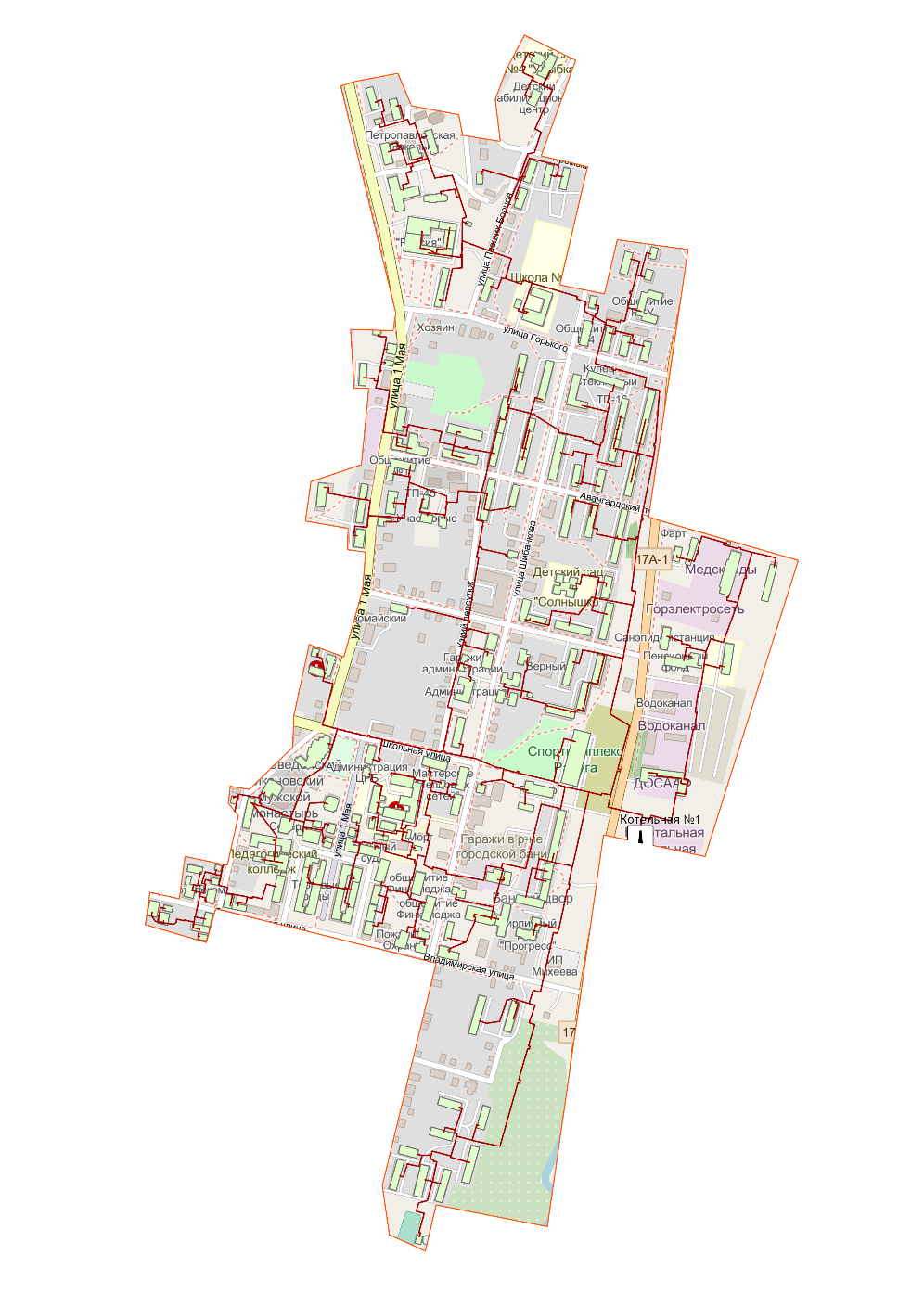 Авангардский пер.,1; Авангардский пер.,14; Авангардский пер.,18; Авангардский пер.,2; Авангардский пер.,20; Авангардский пер.,22; Авангардский пер.,25; Авангардский пер.,27; Авангардский пер.,5; Авангардский пер.,5а; Авангардский пер.,6; Авангардский пер.,6а; Авангардский пер.,6а,гараж; Авангардский пер.,9; Владимирская,12; Владимирская,13Владимирская,13а; Владимирская,13бВладимирская,17; Владимирская,17аВладимирская,22; Владимирская,22аВладимирская,24; Владимирская,26Владимирская,26а; Владимирская,26бГорького,11; Горького,13; Горького,15Горького,20; Горького,24; Горького,5;Горького,5а; Инфекционный корпусКаланчёвский пер.,5; Каланчёвский пер.,9; Красноармейский пер.,24;Краснооктябрьская,16; Краснооктябрьская,18; Краснооктябрьская,22; Краснооктябрьская,26; Краснооктябрьская,6а;Краснооктябрьская,9;Красный Поселок,1; Красный Поселок,4;Луговая,1; Луговая,12,Главный корпус СЭС; Луговая,12,б, г; Луговая,12,в;Луговая,12а; Луговая,12а,проходная;Луговая,16; Луговая,16б; Луговая,19;Луговая,19; Луговая,23; Луговая,23а;Луговая,25; Луговая,25а; Луговая,27;Луговая,29; Луговая,3; Луговая,31;Луговая,35; Луговая,37; Луговая,37а;Луговая,41,Общежитие; Луговая,43;Луговая,43а; Луговая,45а; Луговая,5;Луговая,7; Луговая,8; Павших Бойцов,1;Павших Бойцов,11; Павших Бойцов,13;Павших Бойцов,2; Павших Бойцов,4;Павших Бойцов,6; Первого Мая,16;Первого Мая,18; Первого Мая,29;Первого Мая,33; Первого Мая,35; Первого Мая,35а;Первого Мая,46; Первого Мая,48;Первого Мая,50; Первого Мая,54;Первого Мая,56; Первого Мая,57;Первого Мая,6; Первого Мая,70Первого Мая,72; Первого Мая,74,ПТУ;Первого Мая,74а; Первого Мая,74б;Первого Мая,74г; Первого Мая,74д;Первого Мая,75; Первого Мая,76;Первого Мая,77; Первого Мая,8;Первого Мая,83а; Первого Мая,91;Первого Мая,93; Первого Мая,95;Первого Мая,97; Промышленный пер.,4;Промышленный пер.,6; Садовый пер.,1;Садовый пер.,11; Садовый пер.,4;Советская пл.,10; Советская пл.,12;Советская пл.,14; Советская пл.,16;Советская пл.,16а; Советская пл.,1а;Советская пл.,2а; Советская пл.,2б;Советская пл.,2в; Советская пл.,2г;Советская пл.,3; Советская пл.,3а;Советская пл.,4; Советская пл.,5;Советская пл.,8; Спартак; Шибанкова,1;Шибанкова,10; Шибанкова,11; Шибанкова,116; Шибанкова,118;Шибанкова,142а; Шибанкова,144;Шибанкова,2; Шибанкова,27; Шибанкова,29; Шибанкова,29а;Шибанкова,3; Шибанкова,31;Шибанкова,33; Шибанкова,40;Шибанкова,42; Шибанкова,45;Шибанкова,46; Шибанкова,47;Шибанкова,5; Шибанкова,50;Шибанкова,54а; Шибанкова,59;Шибанкова,6; Шибанкова,70; Шибанкова,72; Шибанкова,8;Шибанкова,80; Шибанкова,80а;Шибанкова,84; Шибанкова,86,Дет. библиотка; Шибанкова,87;Шибанкова,89; Шибанкова,91; Шибанкова,96; Шибанкова,98,Детский сад; Школьная,1; Школьная,11Котельная №2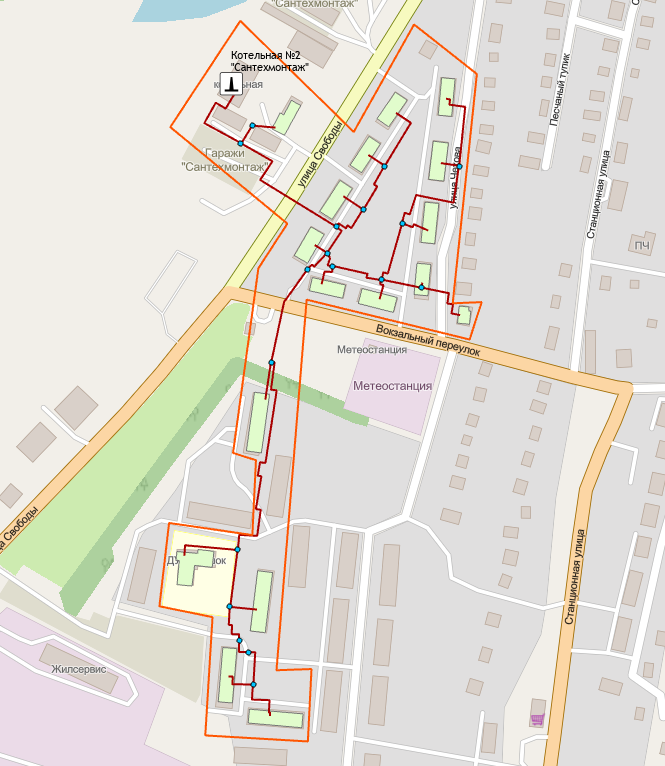 Вокзальный пер.,1Вокзальный пер.,3Свободы,141Свободы,142Свободы,143Свободы,145Свободы,147Чехова,15б,Детский садЧехова,17Чехова,19Чехова,21Чехова,23аЧехова,24аЧехова,25Чехова,7аЧехова,7бЧехова,9аБМК №3 ( ф-ки "Авангард")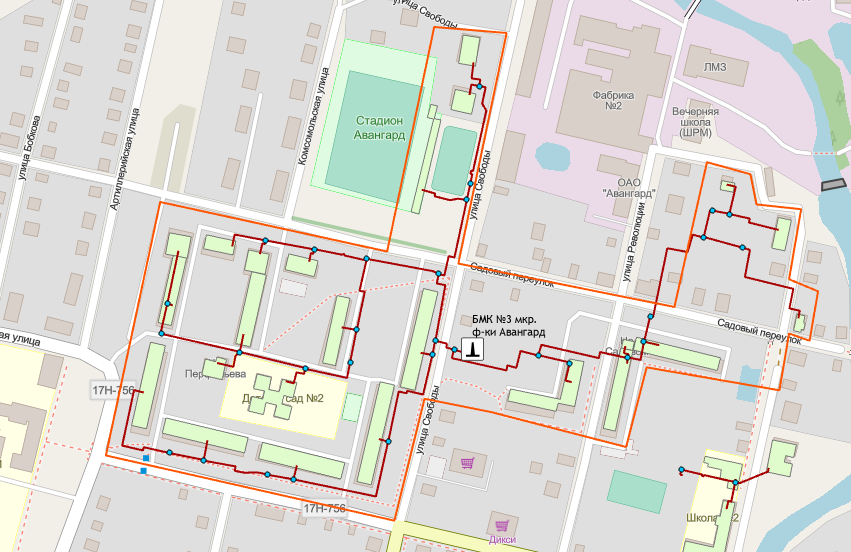 Артиллерийская,13Артиллерийская,13,Прачечная ЦРБАртиллерийская,15Набережная,2Революции,12Революции,9Революции,9,МагазинСадовый пер.,23Садовый пер.,31Садовый пер.,33Садовый пер.,33аСадовый пер.,33,АрхивСадовый пер.,33бСадовый пер.,34вСвободы,22Свободы,24Свободы,4Свободы,6Свободы,8Фабричный пер.,3аШкольная,38Школьная,40Школьная,42Школьная,44,МагазинКотельная №4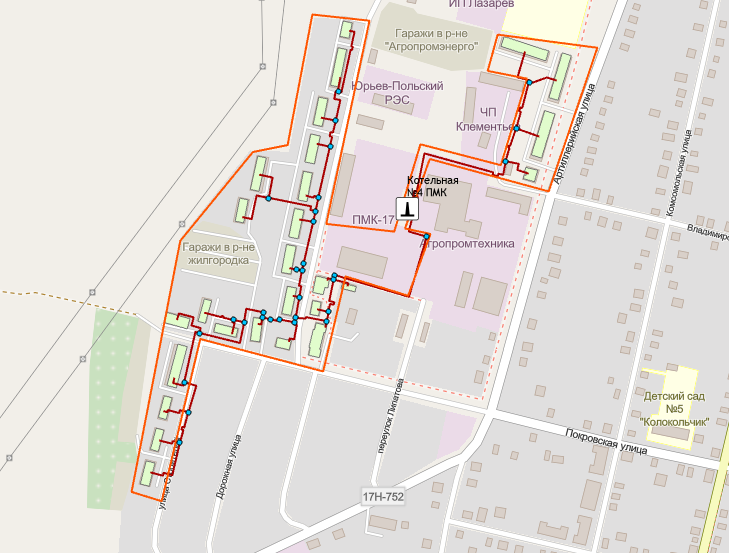 Артиллерийская,32Артиллерийская,32аАртиллерийская,34Артиллерийская,34аГерцена,11; Герцена,13; Герцена,13а;Герцена,13б; Герцена,15; Герцена,17;Герцена,3; Герцена,4; Герцена,4а; Герцена,4б; Герцена,5; Герцена,7Герцена,9; Покровская,46Покровская,46аПокровская,48Покровская,50Покровская,52Строителей,2Строителей,2аСтроителей,4Строителей,6Строителей,8БМК № 5 (пер. Богомолова)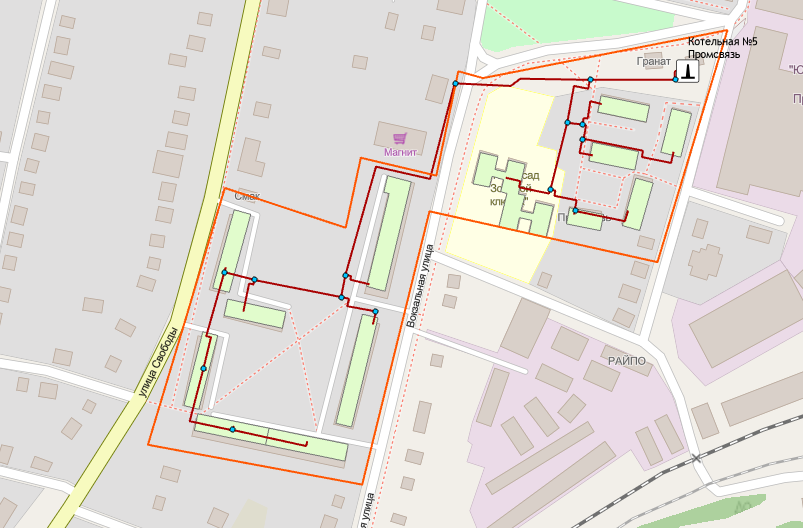 Богомолова пер.,10аБогомолова пер.,12Вокзальная,13,Детский садВокзальная,16Вокзальная,18Вокзальная,20Вокзальная,20Заводская,1Заводская,1аСвободы,129Свободы,129аСвободы,133Вокзальная,29,ФОКБМК №6 (пер. Красноармейский)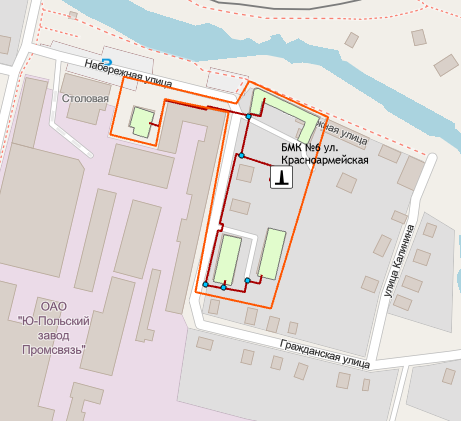 Красноармейский пер.,5Красноармейский пер.,7Набережная,84Набережная,88,Здание военкоматаНаименование теплового районаНаименование источников теплоснабженияПодключенная нагрузка, Гкал/чТепловой район №1Котельная №119,77Тепловой район №2Котельная №21,149Тепловой район №3БМК №3 ( ф-ки "Авангард")4,224Тепловой район №4Котельная №42,134Тепловой район №5БМК № 5 (пер. Богомолова)2,445Тепловой район №6БМК №6 (пер. Красноармейский)0,240Наименование параметра2020 г. (факт)2021 г. (факт)2022 г.2023 г.2024 г.2025 г.2026 г.2027 г.2028 г.2029 г.2030 г.Муниципальное образование г. Юрьев-ПольскийМуниципальное образование г. Юрьев-ПольскийМуниципальное образование г. Юрьев-ПольскийМуниципальное образование г. Юрьев-ПольскийМуниципальное образование г. Юрьев-ПольскийМуниципальное образование г. Юрьев-ПольскийМуниципальное образование г. Юрьев-ПольскийМуниципальное образование г. Юрьев-ПольскийМуниципальное образование г. Юрьев-ПольскийМуниципальное образование г. Юрьев-ПольскийМуниципальное образование г. Юрьев-ПольскийМуниципальное образование г. Юрьев-ПольскийУстановленная мощность источника, Гкал/час47,8547,8547,8547,8547,8547,8547,8547,8547,8547,8547,85Располагаемая мощность источника, Гкал/час47,1847,6147,6147,6147,6147,6147,6147,6147,6147,6147,61Собственные нужды источника, Гкал/час1,281,411,241,231,231,231,231,231,231,231,23Нетто мощность источника, Гкал/час45,9046,1946,3746,3846,3846,3846,3846,3846,3846,3846,38Потери тепловой мощности на передачу, Гкал/час8,407,948,868,808,808,808,808,808,808,808,80Присоединенная нагрузка потребителей, Гкал/ч, в т.ч.:28,3730,1729,9430,1030,1030,1030,1030,1030,1030,1030,10- отопление и вентиляция27,7627,3827,1527,3127,3127,3127,3127,3127,3127,3127,31- ГВС8,852,792,792,792,792,792,792,792,792,792,79Резерв/дефицит мощности, Гкал/час9,128,097,567,487,487,487,487,487,487,487,48Котельная №1Установленная мощность источника, Гкал/час31,3431,3431,3431,3431,3431,3431,3431,3431,3431,3431,34Располагаемая мощность источника, Гкал/час30,6731,1731,1731,1731,1731,1731,1731,1731,1731,1731,17Собственные нужды источника, Гкал/час0,870,940,800,800,800,800,800,800,800,800,80Нетто мощность источника, Гкал/час29,8030,2330,3630,3730,3730,3730,3730,3730,3730,3730,37Потери тепловой мощности на передачу, Гкал/час5,405,005,895,855,855,855,855,855,855,855,85Присоединенная нагрузка потребителей, Гкал/ч, в т.ч.:18,2019,9819,7719,9019,9019,9019,9019,9019,9019,9019,90- отопление и вентиляция18,2018,4118,2018,3318,3318,3318,3318,3318,3318,3318,33- ГВС5,881,571,571,571,571,571,571,571,571,571,57Резерв/дефицит мощности, Гкал/час6,205,254,714,624,624,624,624,624,624,624,62Котельная №2Установленная мощность источника, Гкал/час2,062,062,062,062,062,062,062,062,062,062,06Располагаемая мощность источника, Гкал/час2,062,052,052,052,052,052,052,052,052,052,05Собственные нужды источника, Гкал/час0,070,080,070,070,070,070,070,070,070,070,07Нетто мощность источника, Гкал/час2,001,981,981,981,981,981,981,981,981,981,98Потери тепловой мощности на передачу, Гкал/час0,500,500,600,610,610,610,610,610,610,610,61Присоединенная нагрузка потребителей, Гкал/ч, в т.ч.:1,151,151,151,151,151,151,151,151,151,151,15- отопление и вентиляция1,061,061,061,061,061,061,061,061,061,061,06- ГВС0,090,090,090,090,090,090,090,090,090,090,09Резерв/дефицит мощности, Гкал/час0,350,330,240,220,220,220,220,220,220,220,22БМК №3 ( Фабричного м-на)Установленная мощность источника, Гкал/час6,886,886,886,886,886,886,886,886,886,886,88Располагаемая мощность источника, Гкал/час6,886,856,856,856,856,856,856,856,856,856,85Собственные нужды источника, Гкал/час0,150,180,170,160,160,160,160,160,160,160,16Нетто мощность источника, Гкал/час6,736,676,696,696,696,696,696,696,696,696,69Потери тепловой мощности на передачу, Гкал/час0,800,760,800,780,780,780,780,780,780,780,78Присоединенная нагрузка потребителей, Гкал/ч, в т.ч.:4,214,224,214,224,224,224,224,224,224,224,22- отопление и вентиляция4,213,623,603,623,623,623,623,623,623,623,62- ГВС2,360,610,610,610,610,610,610,610,610,610,61Резерв/дефицит мощности, Гкал/час1,721,681,681,691,691,691,691,691,691,691,69Котельная №4Установленная мощность источника, Гкал/час3,783,783,783,783,783,783,783,783,783,783,78Располагаемая мощность источника, Гкал/час3,783,773,773,773,773,773,773,773,773,773,77Собственные нужды источника, Гкал/час0,100,120,100,100,100,100,100,100,100,100,10Нетто мощность источника, Гкал/час3,683,643,673,673,673,673,673,673,673,673,67Потери тепловой мощности на передачу, Гкал/час1,000,950,870,860,860,860,860,860,860,860,86Присоединенная нагрузка потребителей, Гкал/ч, в т.ч.:2,132,132,132,132,132,132,132,132,132,132,13- отопление и вентиляция1,981,981,981,981,981,981,981,981,981,981,98- ГВС0,150,150,150,150,150,150,150,150,150,150,15Резерв/дефицит мощности, Гкал/час0,540,550,660,680,680,680,680,680,680,680,68БМК № 5 (Заводского м-на)Установленная мощность источника, Гкал/час3,443,443,443,443,443,443,443,443,443,443,44Располагаемая мощность источника, Гкал/час3,443,423,423,423,423,423,423,423,423,423,42Собственные нужды источника, Гкал/час0,090,090,090,090,090,090,090,090,090,090,09Нетто мощность источника, Гкал/час3,353,343,333,333,333,333,333,333,333,333,33Потери тепловой мощности на передачу, Гкал/час0,590,600,590,590,590,590,590,590,590,590,59Присоединенная нагрузка потребителей, Гкал/ч, в т.ч.:2,452,452,452,452,452,452,452,452,452,452,45- отопление и вентиляция2,092,092,092,092,092,092,092,092,092,092,09- ГВС0,350,350,350,350,350,350,350,350,350,350,35Резерв/дефицит мощности, Гкал/час0,320,290,300,290,290,290,290,290,290,290,29БМК №6 пер. КрасноармейскийУстановленная мощность источника, Гкал/час0,340,340,340,340,340,340,340,340,340,340,34Располагаемая мощность источника, Гкал/час0,340,340,340,340,340,340,340,340,340,340,34Собственные нужды источника, Гкал/час0,010,010,010,010,010,010,010,010,010,010,01Нетто мощность источника, Гкал/час0,340,330,340,340,340,340,340,340,340,340,34Потери тепловой мощности на передачу, Гкал/час0,110,120,120,120,120,120,120,120,120,120,12Присоединенная нагрузка потребителей, Гкал/ч, в т.ч.:0,240,240,240,240,240,240,240,240,240,240,24- отопление и вентиляция0,230,230,230,230,230,230,230,230,230,230,23- ГВС0,010,010,010,010,010,010,010,010,010,010,01Резерв/дефицит мощности, Гкал/час-0,01-0,02-0,02-0,02-0,02-0,02-0,02-0,02-0,02-0,02-0,02Наименование энергоисточникаЭффективный радиус, км.Эффективный радиус, км.Расстояние от источника до наиболее отдаленного потребителя, кмНаименование энергоисточника2022 г.2030 г.Расстояние от источника до наиболее отдаленного потребителя, кмМуниципальное образование город Юрьев-ПольскийМуниципальное образование город Юрьев-ПольскийМуниципальное образование город Юрьев-ПольскийМуниципальное образование город Юрьев-ПольскийКотельная №11,4041,4041,830Котельная №20,5950,5950,800БМК №3 ( ф-ки "Авангард")0,3120,3120,532Котельная №40,5490,5490,816БМК № 5 (пер. Богомолова)0,4930,4930,659БМК №6 (пер. Красноармейский)0,1310,1310,234Наименование параметра2020 г. (факт)2021 г. (факт)2022 г.2023 г.2024 г.2025 г.2026 г.2027 г.2028 г.2029 г.2030 г.Муниципальное образование г. Юрьев-ПольскийМуниципальное образование г. Юрьев-ПольскийМуниципальное образование г. Юрьев-ПольскийМуниципальное образование г. Юрьев-ПольскийМуниципальное образование г. Юрьев-ПольскийМуниципальное образование г. Юрьев-ПольскийМуниципальное образование г. Юрьев-ПольскийМуниципальное образование г. Юрьев-ПольскийМуниципальное образование г. Юрьев-ПольскийМуниципальное образование г. Юрьев-ПольскийМуниципальное образование г. Юрьев-ПольскийМуниципальное образование г. Юрьев-ПольскийПроизводительность ВПУ, т/ч39,8039,8039,8039,8039,8039,8039,8039,8039,8039,8039,80Расход воды на собственные нужды источника, т/ч-0,6140,6140,6140,6140,6140,6140,6140,6140,6140,614Расчетный часовой расход для подпитки системы теплоснабжения, т/ч2,1322,0082,0082,0082,0082,0082,0082,0082,0082,0082,008Отпуск теплоносителя из тепловых сетей на цели ГВС, т/ч3,8803,4503,5803,1903,1903,1903,1903,1903,1903,1903,190Объем аварийной подпитки, т/ч15,23515,23515,23515,23515,23515,23515,23515,23515,23515,23515,235Резерв (+)/дефицит (-) ВПУ, т/ч24,624,624,624,624,624,624,624,624,624,624,6Доля резерва, %6262626262626262626262Котельная №1Производительность ВПУ, т/ч26,0026,0026,0026,0026,0026,0026,0026,0026,0026,0026,00Расход воды на собственные нужды источника, т/ч-0,5400,5400,5400,5400,5400,5400,5400,5400,5400,540Расчетный часовой расход для подпитки системы теплоснабжения, т/ч1,9401,3941,3941,3941,3941,3941,3941,3941,3941,3941,394Отпуск теплоносителя из тепловых сетей на цели ГВС, т/ч-----------Объем аварийной подпитки, т/ч11,15311,15311,15311,15311,15311,15311,15311,15311,15311,15311,153Резерв (+)/дефицит (-) ВПУ, т/ч14,814,814,814,814,814,814,814,814,814,814,8Доля резерва, %5757575757575757575757Котельная №2Производительность ВПУ, т/ч3,503,503,503,503,503,503,503,503,503,503,50Расход воды на собственные нужды источника, т/ч-0,0070,0070,0070,0070,0070,0070,0070,0070,0070,007Расчетный часовой расход для подпитки системы теплоснабжения, т/ч0,0250,0700,0700,0700,0700,0700,0700,0700,0700,0700,070Отпуск теплоносителя из тепловых сетей на цели ГВС, т/ч0,5500,4400,5500,4400,4400,4400,4400,4400,4400,4400,440Объем аварийной подпитки, т/ч0,4710,4710,4710,4710,4710,4710,4710,4710,4710,4710,471Резерв (+)/дефицит (-) ВПУ, т/ч3,03,03,03,03,03,03,03,03,03,03,0Доля резерва, %8787878787878787878787БМК №3 ( Фабричного м-на)Производительность ВПУ, т/ч5,005,005,005,005,005,005,005,005,005,005,00Расход воды на собственные нужды источника, т/ч-0,0210,0210,0210,0210,0210,0210,0210,0210,0210,021Расчетный часовой расход для подпитки системы теплоснабжения, т/ч0,0580,1620,1620,1620,1620,1620,1620,1620,1620,1620,162Отпуск теплоносителя из тепловых сетей на цели ГВС, т/ч-----------Объем аварийной подпитки, т/ч1,2971,2971,2971,2971,2971,2971,2971,2971,2971,2971,297Резерв (+)/дефицит (-) ВПУ, т/ч3,73,73,73,73,73,73,73,73,73,73,7Доля резерва, %7474747474747474747474Котельная №4Производительность ВПУ, т/ч0,800,800,800,800,800,800,800,800,800,800,80Расход воды на собственные нужды источника, т/ч-0,0200,0200,0200,0200,0200,0200,0200,0200,0200,020Расчетный часовой расход для подпитки системы теплоснабжения, т/ч0,0580,1830,1830,1830,1830,1830,1830,1830,1830,1830,183Отпуск теплоносителя из тепловых сетей на цели ГВС, т/ч1,1201,0301,1001,0301,0301,0301,0301,0301,0301,0301,030Объем аварийной подпитки, т/ч1,2931,2931,2931,2931,2931,2931,2931,2931,2931,2931,293Резерв (+)/дефицит (-) ВПУ, т/ч-0,5-0,5-0,5-0,5-0,5-0,5-0,5-0,5-0,5-0,5-0,5Доля резерва, %-62-62-62-62-62-62-62-62-62-62-62БМК № 5 (Заводского м-на)Производительность ВПУ, т/ч3,003,003,003,003,003,003,003,003,003,003,00Расход воды на собственные нужды источника, т/ч-0,0230,0230,0230,0230,0230,0230,0230,0230,0230,023Расчетный часовой расход для подпитки системы теплоснабжения, т/ч0,0430,1890,1890,1890,1890,1890,1890,1890,1890,1890,189Отпуск теплоносителя из тепловых сетей на цели ГВС, т/ч2,1101,8901,8301,6301,6301,6301,6301,6301,6301,6301,630Объем аварийной подпитки, т/ч0,9470,9470,9470,9470,9470,9470,9470,9470,9470,9470,947Резерв (+)/дефицит (-) ВПУ, т/ч2,12,12,12,12,12,12,12,12,12,12,1Доля резерва, %6868686868686868686868БМК №6 пер. КрасноармейскийПроизводительность ВПУ, т/ч1,501,501,501,501,501,501,501,501,501,501,50Расход воды на собственные нужды источника, т/ч-0,0020,0020,0020,0020,0020,0020,0020,0020,0020,002Расчетный часовой расход для подпитки системы теплоснабжения, т/ч0,0080,0110,0110,0110,0110,0110,0110,0110,0110,0110,011Отпуск теплоносителя из тепловых сетей на цели ГВС, т/ч0,1000,0900,1000,0900,0900,0900,0900,0900,0900,0900,090Объем аварийной подпитки, т/ч0,0750,0750,0750,0750,0750,0750,0750,0750,0750,0750,075Резерв (+)/дефицит (-) ВПУ, т/ч1,41,41,41,41,41,41,41,41,41,41,4Доля резерва, %9595959595959595959595Номер проектаНаименование проектаВид работСтоимость реализации проекта, тыс. руб. (без НДС)Стоимость реализации проекта, тыс. руб. (без НДС)Стоимость реализации проекта, тыс. руб. (без НДС)Стоимость реализации проекта, тыс. руб. (без НДС)Стоимость реализации проекта, тыс. руб. (без НДС)Источники финансированияНомер проектаНаименование проектаВид работ20222023202420252026 - 2030Источники финансированияМуниципальное образование г. Юрьев-Польский Муниципальное образование г. Юрьев-Польский Муниципальное образование г. Юрьев-Польский Муниципальное образование г. Юрьев-Польский Муниципальное образование г. Юрьев-Польский Муниципальное образование г. Юрьев-Польский Муниципальное образование г. Юрьев-Польский Муниципальное образование г. Юрьев-Польский Муниципальное образование г. Юрьев-Польский 1-1-3-1Замена насосного оборудования с установкой частотных преобразователей (БМК Фабричного м-на; Заводского м-на, пер. Красноармейский)ПСД/СМР2542 780внебюджет1-1-3-2Замена насосного оборудования с установкой частотных преобразователей (котельная №4)СМР3 901внебюджет1-1-3-3Диспетчеризация системой Пирамида (Котельная №1)ПСД/СМР958внебюджет1-1-3-4Установка расходомеров на котловой контур и на собственные нужды (БМК фабричного м-на, Заводского м-на, пер. Красноармейский)ПСД/СМР1501 013внебюджет1-1-3-5Установка вакуумных деаэраторов (БМК заводского м-на; БМК пер. Красноармейский)СМР468416внебюджет1-1-3-6Замена прибора учета тепловой энергии (котельная №4)ПСД/СМР801 200внебюджет1-1-3-7Установка станции обезжелезивание (котельная №2 ул. Свободы 142а)ПСД/СМР70410внебюджет1-1-3-8Установка расходомеров на котловой контур и на собственные нужды (котельная №2, БМК Фабричного м-на)ПСД/СМР501 108внебюджет1-1-3-9Установка расширительных баков (котельная №2 ул. Свободы 142а)СМР210внебюджет1-1-3-10Установка вакуумного деаэратора (Котельная №2 Свободы 142 а)СМР415внебюджет1-1-3-11Техническое перевооружение автоматики котельной №4 ул. ГерценаПСД/СМР2503 125внебюджет1-1-3-12Техническое перевооружение фасада (котельная №1 «Центральная»)СМР4 965внебюджет1-1-3-13Техническое перевооружение ОПО перевод котлов Е1/9 на дизельное топливо (котельная №1 "Центральная")СМР13 376внебюджет1-1-3-14Установка газовой резервной линии редуцирования (БМК Фабричного м-на; БМК Заводского м-на)СМР511внебюджет1-1-3-15Установка газовой резервной линии редуцирования (БМК Фабричного м-на; БМК Заводского м-на)СМР359внебюджетНаименование котельной (системы теплоснабжения)Температурный график отпуска тепловой энергииСистема теплоснабжения(отопления, горячего водоснабжения (трубопровод)Муниципальное образование г. Юрьев-ПольскийМуниципальное образование г. Юрьев-ПольскийМуниципальное образование г. Юрьев-ПольскийКотельная №1115/70⁰С со срезкой при tпод.=90⁰С и изломом для  ГВС при tпод.=65 ⁰С2-х- трубная система теплоснабжения (отопление и ГВС)Котельная №285/65⁰С с плавной срезкой при tпод.=80⁰С4-х трубная система теплоснабжения (закрытая 2-х- трубная система отопления, централизованная система горячего водоснабжения 2-х-трубная)БМК №3 (Ф-ки "Авангард")95/70⁰С со срезкой при tпод.=85⁰С и изломом для подогревателей ГВС при tпод.=65 ⁰С2-х- трубная система теплоснабжения (отопление и ГВС)Котельная №485/65⁰С с плавной срезкой при tпод.=80⁰С4-х трубная система теплоснабжения (закрытая 2-х- трубная система отопления, централизованная система горячего водоснабжения 2-х-трубная)БМК № 5 (пер. Богомолова)85/65⁰С с плавной срезкой при tпод.=80⁰С4-х трубная система теплоснабжения (закрытая 2-х- трубная система отопления, централизованная система горячего водоснабжения2-х-трубная)БМК №6 (пер. Красноармейский)85/65⁰С с плавной срезкой при tпод.=80⁰С4-х трубная система теплоснабжения (закрытая 2-х- трубная система отопления, централизованная система горячего водоснабжения 2-х-трубная)№ п/пНаименование объекта теплоснабженияПерспективная установленная мощность, Гкал/чНеобходимая корректировка в рамках актуализации схемы теплоснабженияГод ввода в эксплуатациюМуниципальное образование Город Юрьев-ПольскийМуниципальное образование Город Юрьев-ПольскийМуниципальное образование Город Юрьев-ПольскийМуниципальное образование Город Юрьев-ПольскийМуниципальное образование Город Юрьев-Польский1Котельная №131,34Не требуется, сохраняется без изменений―2Котельная №22,064Не требуется, сохраняется без изменений―3БМК №3 (ф-ки "Авангард")6,88Не требуется, сохраняется без изменений―4Котельная №43,784Не требуется, сохраняется без изменений―5БМК № 5 (пер. Богомолова)3,440Не требуется, сохраняется без изменений―6БМК №6 (пер. Красноармейский)0,344Не требуется, сохраняется без изменений―Номер проектаНаименование проектаВид работСтоимость реализации проекта, тыс. руб. (без НДС)Стоимость реализации проекта, тыс. руб. (без НДС)Стоимость реализации проекта, тыс. руб. (без НДС)Стоимость реализации проекта, тыс. руб. (без НДС)Стоимость реализации проекта, тыс. руб. (без НДС)Источники финансированияНомер проектаНаименование проектаВид работ20222023202420252026 - 2030Источники финансированияМуниципальное образование г. Юрьев-ПольскийМуниципальное образование г. Юрьев-ПольскийМуниципальное образование г. Юрьев-ПольскийМуниципальное образование г. Юрьев-ПольскийМуниципальное образование г. Юрьев-ПольскийМуниципальное образование г. Юрьев-ПольскийМуниципальное образование г. Юрьев-ПольскийМуниципальное образование г. Юрьев-ПольскийМуниципальное образование г. Юрьев-Польский1-2-3-1Техническое перевооружение - тепловая сеть г. Юрьев-Польский, котельная №6 от У-2 до д.5 д.7 пер. КрасноармейскийПСД/СМР2 086внебюджет1-2-3-2Замена тепловых сетей котельной №1 "Центральная" от У-1 до У 93А (Водоканал)ПСД333внебюджет1-2-3-3Замена тепловых сетей котельной №1 "Центральная" от У-31 до домов №№83а, 77, 75, 50, 48, 46 ул.1Мая и домов №№2, 6, 6а пер. АвангардскийПСД329внебюджет1-2-3-4Замена тепловых сетей котельной №1 "Центральная" от У-3Д до У-3Е с заменой вводов к домам №80-84 ул. ШибанковаПСД/СМР692 501внебюджет1-2-3-5Замена тепловых сетей г. Юрьев-Польский, котельная №1 Центральная  от У 44 до Педколледжа ул. Краснооктябрьская д.№9, детского дома д №35 ул.1 Мая и магазинов ПСД/СМР3884 9273 489внебюджет1-2-3-6Замена тепловых сетей от У 58 Шибанкова 54а до У 83 финансовый колледжПСД79внебюджет1-2-3-7Техническое перевооружение - тепловые сети г.  От У 42 до налоговой инспекции и департамента соц.защитыПСД/СМР2 528внебюджет1-2-3-8Техническое перевооружение - тепловые сети г. Юрьев-Польский, котельная №4 ул. Герцена 6б от У1 до вневедомственной охраны, ввода в дома №3; 5; 7; 9; 11;13 Покровская 48и замена компенсаторовПСД208внебюджет1-2-3-9Техническое перевооружение - тепловые сети от У-2 до У-7а ул. Герцена и д.46ул.Покровская (в два этапа)ПСД/СМР4 8253 321внебюджет1-2-3-10Техническое перевооружение тепловых сетей г. Юрьев-Польский, котельная №1 "Центральная «от У91 до д.10 и д.2 по ул. Шибанкова.ПСД90внебюджет1-2-3-11Техническое перевооружение тепловых сетей г. Юрьев-Польский котельная №1 "Центральная" от У76 до д.1 и д.3 по ул. Шибанкова.ПСД180внебюджет1-2-3-12Замена тепловых сетей котельной №1 "Центральная" от У-98 до д.16 ул. Луговая (здание МФЦ) ПСД/СМР3 227внебюджет1-2-3-13Замена тепловых сетей котельной №1 "Центральная" от У-55 до д.13 ул. Владимирская и д.26 ул. Краснооктябрьская ПСД/СМР4 293внебюджет1-2-3-14Техническое перевооружение тепловых сетей г. Юрьев-Польский, котельная №1 "Центральная" от У-19 до У-23Б и д.20 ул. ГорькогоПСД/СМР3409 030внебюджет1-2-3-15Замена тепловых сетей г. Юрьев-Польский, котельная №1 Центральная от У 4б (Садовый 4) до д.№96ул.ШибанковаПСД/СМР2 610внебюджет1-2-3-16Техническое перевооружение тепловой сети г. Юрьев-Польский, котельная №1 Центральная от У-87 д до ул. Луговая 17-17аПСД91внебюджет1-2-3-17Техническое перевооружение тепловых сетей г. Юрьев-Польский, котельная №1 "Центральная" от У45 до д.1а, пл. Советская (здание почты)ПСД415внебюджет1-2-3-18Техническое перевооружение тепловых сетей г. Юрьев-Польский котельная №1 от У78 до д.4, пл. СоветскаяПСД180внебюджетНаименование источникаВид резервного топливаЕмкость РТХ, тн.Нормативные запасы, тн.Агрегаты переводимы на резервное топливоПродолжительность работы на резервном топливе, сутокКотельная № 1 "Центральная" АО "Владимирские коммунальные системы"мазут4001802 x КВГМ 105Котельная ул. Набережная, 80 ОАО "Юрьев-Польский Завод "Промсвязь"дизельное топливо50502 x VITOPLEX200,VITOPLEX100LS5Котельная молочного завода АО "ХОЛДИНГОВАЯ КОМПАНИЯ "ОПОЛЬЕ"мазут357572 x ДКВР 6,55Котельная ул. Революции, 2 ООО "Юрьев-Польская ткацко-отделочная фабрика Авангард"мазутотсутствует―――Наименование параметра2020 г. (факт)2021 г. (факт)2022 г.2023 г.2024 г.2025 г.2026 г.2027 г.2028 г.2029 г.2030 г.Муниципальное образование г. Юрьев-ПольскийМуниципальное образование г. Юрьев-ПольскийМуниципальное образование г. Юрьев-ПольскийМуниципальное образование г. Юрьев-ПольскийМуниципальное образование г. Юрьев-ПольскийМуниципальное образование г. Юрьев-ПольскийМуниципальное образование г. Юрьев-ПольскийМуниципальное образование г. Юрьев-ПольскийМуниципальное образование г. Юрьев-ПольскийМуниципальное образование г. Юрьев-ПольскийМуниципальное образование г. Юрьев-ПольскийМуниципальное образование г. Юрьев-ПольскийВид топливагазгазгазгазгазгазгазгазгазгазгазВыработка тепловой энергии, Гкал72 08182 57176 05976 69376 69376 69376 69376 69376 69376 69376 693Удельный расход условного топлива на выработку, кг у.т./Гкал155,88156,87158,15158,15158,15158,15158,15158,15158,15158,15158,15Расход условного топлива на выработку, т у.т.11 23612 95312 02912 12912 12912 12912 12912 12912 12912 12912 129Расход натурального топлива на выработку тепла, тыс.м39 58911 11110 32010 40610 40610 40610 40610 40610 40610 40610 406Котельная №1Вид топливагазгазгазгазгазгазгазгазгазгазгазВыработка тепловой энергии, Гкал48 44155 47851 49751 87751 87751 87751 87751 87751 87751 87751 877Удельный расход условного топлива на выработку, кг у.т./Гкал156,42157,36158,70158,70158,70158,70158,70158,70158,70158,70158,70Расход условного топлива на выработку, т у.т.7 5778 7308 1738 2338 2338 2338 2338 2338 2338 2338 233Расход натурального топлива на выработку тепла, тыс.м36 4677 4897 0127 0637 0637 0637 0637 0637 0637 0637 063Котельная №2Вид топливагазгазгазгазгазгазгазгазгазгазгазВыработка тепловой энергии, Гкал2 6803 0282 8952 8412 8412 8412 8412 8412 8412 8412 841Удельный расход условного топлива на выработку, кг у.т./Гкал154,64154,87156,60156,60156,60156,60156,60156,60156,60156,60156,60Расход условного топлива на выработку, т у.т.414469453445445445445445445445445Расход натурального топлива на выработку тепла, тыс.м3354402389382382382382382382382382БМК №3 ( Фабричного м-на)Вид топливагазгазгазгазгазгазгазгазгазгазгазВыработка тепловой энергии, Гкал9 67911 2189 75010 05410 05410 05410 05410 05410 05410 05410 054Удельный расход условного топлива на выработку, кг у.т./Гкал154,99155,89157,60157,60157,60157,60157,60157,60157,60157,60157,60Расход условного топлива на выработку, т у.т.1 5001 7491 5371 5851 5851 5851 5851 5851 5851 5851 585Расход натурального топлива на выработку тепла, тыс.м31 2801 5001 3181 3591 3591 3591 3591 3591 3591 3591 359Котельная №4Вид топливагазгазгазгазгазгазгазгазгазгазгазВыработка тепловой энергии, Гкал5 2526 0015 6595 7405 7405 7405 7405 7405 7405 7405 740Удельный расход условного топлива на выработку, кг у.т./Гкал154,92156,45156,80156,80156,80156,80156,80156,80156,80156,80156,80Расход условного топлива на выработку, т у.т.814939887900900900900900900900900Расход натурального топлива на выработку тепла, тыс.м3694805761772772772772772772772772БМК № 5 (Заводского м-на)Вид топливагазгазгазгазгазгазгазгазгазгазгазВыработка тепловой энергии, Гкал5 4756 2025 6235 5685 5685 5685 5685 5685 5685 5685 568Удельный расход условного топлива на выработку, кг у.т./Гкал154,45155,88156,10156,10156,10156,10156,10156,10156,10156,10156,10Расход условного топлива на выработку, т у.т.846967878869869869869869869869869Расход натурального топлива на выработку тепла, тыс.м3722829753746746746746746746746746БМК №6 пер. КрасноармейскийВид топливагазгазгазгазгазгазгазгазгазгазгазВыработка тепловой энергии, Гкал553644635612612612612612612612612Удельный расход условного топлива на выработку, кг у.т./Гкал153,17154,89159,60159,60159,60159,60159,60159,60159,60159,60159,60Расход условного топлива на выработку, т у.т.851001019898989898989898Расход натурального топлива на выработку тепла, тыс.м37286878484848484848484N п/пНаименование котельнойВид топливаСредняя теплотворная способность топлива, ккал/кгРасход условного топлива, т.у.т. Муниципальное образование г. Юрьев-ПольскийМуниципальное образование г. Юрьев-ПольскийМуниципальное образование г. Юрьев-ПольскийМуниципальное образование г. Юрьев-ПольскийМуниципальное образование г. Юрьев-Польский1Котельная №1газ8 1608 7302Котельная №2газ8 1614693БМК №3 (Фабричного м-на)газ8 1601 7494Котельная №4газ8 1619395БМК № 5 (Заводского м-на)газ8 1619676БМК №6 пер. Красноармейскийгаз8 161100№Наименование проектаСтоимость реализации проекта, тыс.руб. (без НДС)Стоимость реализации проекта, тыс.руб. (без НДС)Стоимость реализации проекта, тыс.руб. (без НДС)Стоимость реализации проекта, тыс.руб. (без НДС)Стоимость реализации проекта, тыс.руб. (без НДС)№Наименование проекта20222023202420252026 - 20301Проекты 1 - ООО "Т Плюс ВКС"Проекты 1 - ООО "Т Плюс ВКС"Проекты 1 - ООО "Т Плюс ВКС"Проекты 1 - ООО "Т Плюс ВКС"Проекты 1 - ООО "Т Плюс ВКС"Проекты 1 - ООО "Т Плюс ВКС"Всего стоимость проектов12 12728 90914 08226 489-Всего стоимость проектов накопленным итогом12 12741 03655 11881 60781 607Источники инвестиций, в т.ч.:12 12728 90914 08226 489-- Бюджетные средства------ Внебюджетные средства12 12728 90914 08226 489-1-1Группа проектов 1-1 по строительству, реконструкции, техническому перевооружению и (или) модернизации источников тепловой энергииГруппа проектов 1-1 по строительству, реконструкции, техническому перевооружению и (или) модернизации источников тепловой энергииГруппа проектов 1-1 по строительству, реконструкции, техническому перевооружению и (или) модернизации источников тепловой энергииГруппа проектов 1-1 по строительству, реконструкции, техническому перевооружению и (или) модернизации источников тепловой энергииГруппа проектов 1-1 по строительству, реконструкции, техническому перевооружению и (или) модернизации источников тепловой энергииГруппа проектов 1-1 по строительству, реконструкции, техническому перевооружению и (или) модернизации источников тепловой энергииВсего стоимость проектов1 28210 6466 68117 459-Всего стоимость проектов накопленным итогом1 28211 92818 60936 06936 069Источники инвестиций, в т.ч.:1 28210 6466 68117 459-- Бюджетные средства------ Внебюджетные средства1 28210 6466 68117 459-1-1-3Подгруппа проектов 1-1-3 Техническое перевооружение источников тепловой энергии, в том числе источников комбинированной выработкиПодгруппа проектов 1-1-3 Техническое перевооружение источников тепловой энергии, в том числе источников комбинированной выработкиПодгруппа проектов 1-1-3 Техническое перевооружение источников тепловой энергии, в том числе источников комбинированной выработкиПодгруппа проектов 1-1-3 Техническое перевооружение источников тепловой энергии, в том числе источников комбинированной выработкиПодгруппа проектов 1-1-3 Техническое перевооружение источников тепловой энергии, в том числе источников комбинированной выработкиПодгруппа проектов 1-1-3 Техническое перевооружение источников тепловой энергии, в том числе источников комбинированной выработкиВсего стоимость проектов1 28210 6466 68117 459-Всего стоимость проектов накопленным итогом1 28211 92818 60936 06936 069Источники инвестиций, в т.ч.:1 28210 6466 68117 459-- Бюджетные средства------ Внебюджетные средства1 28210 6466 68117 459-1-2Группа проектов 1-2 по строительству, реконструкции, техническому перевооружению и (или) модернизации тепловых сетей и сооружений на нихГруппа проектов 1-2 по строительству, реконструкции, техническому перевооружению и (или) модернизации тепловых сетей и сооружений на нихГруппа проектов 1-2 по строительству, реконструкции, техническому перевооружению и (или) модернизации тепловых сетей и сооружений на нихГруппа проектов 1-2 по строительству, реконструкции, техническому перевооружению и (или) модернизации тепловых сетей и сооружений на нихГруппа проектов 1-2 по строительству, реконструкции, техническому перевооружению и (или) модернизации тепловых сетей и сооружений на нихГруппа проектов 1-2 по строительству, реконструкции, техническому перевооружению и (или) модернизации тепловых сетей и сооружений на нихВсего стоимость проектов10 84518 2637 4019 030-Всего стоимость проектов накопленным итогом10 84529 10836 50945 53945 539Источники инвестиций, в т.ч.:10 84518 2637 4019 030-- Бюджетные средства------ Внебюджетные средства10 84518 2637 4019 030-1-2-3Подгруппа проектов 1-2-3 Реконструкция тепловых сетей для обеспечения надежности теплоснабжения потребителей, в том числе в связи с исчерпанием эксплуатационного ресурсаПодгруппа проектов 1-2-3 Реконструкция тепловых сетей для обеспечения надежности теплоснабжения потребителей, в том числе в связи с исчерпанием эксплуатационного ресурсаПодгруппа проектов 1-2-3 Реконструкция тепловых сетей для обеспечения надежности теплоснабжения потребителей, в том числе в связи с исчерпанием эксплуатационного ресурсаПодгруппа проектов 1-2-3 Реконструкция тепловых сетей для обеспечения надежности теплоснабжения потребителей, в том числе в связи с исчерпанием эксплуатационного ресурсаПодгруппа проектов 1-2-3 Реконструкция тепловых сетей для обеспечения надежности теплоснабжения потребителей, в том числе в связи с исчерпанием эксплуатационного ресурсаПодгруппа проектов 1-2-3 Реконструкция тепловых сетей для обеспечения надежности теплоснабжения потребителей, в том числе в связи с исчерпанием эксплуатационного ресурсаВсего стоимость проектов10 84518 2637 4019 030-Всего стоимость проектов накопленным итогом10 84529 10836 50945 53945 539Источники инвестиций, в т.ч.:10 84518 2637 4019 030-- Бюджетные средства------ Внебюджетные средства10 84518 2637 4019 030-Наименование проектаОтветственное лицоГод реализацииОбъем фактических затрат, тыс. руб.Реконструкция: Тепловые сети с. Энтузиаст от У7 до д.№9; от У8 до д.№25 и детского сада.ОП АО "ВКС" "Теплоэнерго"20195 206,40Реконструкция: Тепловые сети г. Юрьев-Польский от У10в до реабилитационного центра и от У10б до детского сада №4ОП АО "ВКС" "Теплоэнерго"20191 576,30Реконструкция: Тепловые сети г. Юрьев-Польский вынос тепловой сети из под д. № 56 ул.1 Мая (бывшее общежитие №3 и детской площадки)ОП АО "ВКС" "Теплоэнерго"20194 804,91Реконструкция: Тепловые сети г. Юрьев-Польский от У16 до У20 д.№24 ул.Горького и д.№118 ул.ШибанковаОП АО "ВКС" "Теплоэнерго"20191 913,36Реконструкция: Тепловые сети г. Юрьев-Польский от У16 до У20 д.№24 ул.Горького и д.№118 ул.ШибанковаОП АО "ВКС" "Теплоэнерго"20205 874,43Разработка проектно-сметной документации на реконструкцию тепловых сетей г. Юрьев-Польский ул.Шибанкова д.27-29.ОП АО "ВКС" "Теплоэнерго"2019108,00Разработка проектно-сметной документации на реконструкцию тепловых сетей г. Юрьев-Польский от У 91 (бывшей котельной) до стадиона "Спартак" и д.№2 ул.ШибанковаОП АО "ВКС" "Теплоэнерго"2019222,00Реконструкция: Тепловые сети на придомовой территории домов №22,24 ул. Свободы, №31 пер. СадовыйОП АО "ВКС" "Теплоэнерго"20194 641,17Реконструкция: Тепловые сети от УТ21 до д.№15 и д.№17 ул.ГерценаОП АО "ВКС" "Теплоэнерго"201960,00Реконструкция: Тепловые сети от УТ21 до д.№15 и д.№17 ул.ГерценаОП АО "ВКС" "Теплоэнерго"20201 465,86Разработка проектно-сметной документации на реконструкцию тепловых сетей г. Юрьев-Польский от У 10 до У 10а (ул.Павших борцов) и д.№24 Красный поселокОП АО "ВКС" "Теплоэнерго"2020120,00Разработка проектно-сметной документации на реконструкцию тепловых сетей г. Юрьев-Польский от котельной №1 от У40а до д.№72, №70 ул.ШибанковаОП АО "ВКС" "Теплоэнерго"202080,00Разработка проектно-сметной документации на реконструкцию тепловых сетей г. Юрьев-Польский от котельной №6 от У2 до д.№5, №7 пер.КрасноармейскийОП АО "ВКС" "Теплоэнерго"202070,00Разработка проектно-сметной документации на реконструкцию тепловых сетей г. Юрьев-Польский от котельной №1 от У42в до д.№45, №47 ул.ШибанковаОП АО "ВКС" "Теплоэнерго"202055,00Разработка проектно-сметной документации на реконструкцию тепловых сетей г. Юрьев-Польский от котельной №1 от У-98 в до д.№16 ул.ЛуговаяОП АО "ВКС" "Теплоэнерго"2020166,71Разработка проектно-сметной документации на реконструкцию тепловых сетей г. Юрьев-Польский от котельной №1 от У-55 в до д.№13 ул.Владимирская и д.№26 ул. КраснооктябрьскаяОП АО "ВКС" "Теплоэнерго"2020209,16Разработка проектно-сметной документации на реконструкцию тепловых сетей г. Юрьев-Польский от У-2 до У-7аул.Герцена и д. 46 ул.ПокровскаяОП АО "ВКС" "Теплоэнерго"2020384,00Реконструкция газового оборудования и горелочных устройств  на котлах Турботерм 800 котельная №2 ул.Свободы 142; на котлах Турботерм 1100 котельная №4 ул.Герцена 6бОП АО "ВКС" "Теплоэнерго"2019945,00Реконструкция газового оборудования и горелочных устройств  на котлах Турботерм 800 котельная №2 ул.Свободы 142; на котлах Турботерм 1100 котельная №4 ул.Герцена 6бОП АО "ВКС" "Теплоэнерго"2020919,09Автоматизация котельной №1 "Центральная" с частичной заменой основного и вспомогательного оборудованияОП АО "ВКС" "Теплоэнерго"20195 437,84Автоматизация котельной №1 "Центральная" с частичной заменой основного и вспомогательного оборудованияОП АО "ВКС" "Теплоэнерго"20205 215,00Перенос ГРУ и установка бака запаса водыОП АО "ВКС" "Теплоэнерго"2019624,00Замена автоматики котельной №2 ул.Свободы, д142аОП АО "ВКС" "Теплоэнерго"2020252,00Замена теплообменников СО котельной №2ОП АО "ВКС" "Теплоэнерго"20201 727,00Разработка проектно-сметной документации на установку расширительных баков на котельной №2ОП АО "ВКС" "Теплоэнерго"202048,00Модернизация тепловых сетей г. Юрьев-Польский ул. Шибанкова д.27-29ОП АО "ВКС" "Теплоэнерго"20211990,1Модернизация тепловых сетей г. Юрьев-Польский от У 91 (бывшей котельной) до стадиона "Спартак" и д.№2 ул. ШибанковаОП АО "ВКС" "Теплоэнерго"20213271,59Разработка проектно-сметной документации на реконструкцию тепловых сетей котельной №1 "Центральная" от У-4б (Садовый, 4) до д. 96 ул. Шибанкова  ОП АО "ВКС" "Теплоэнерго"202185,0Техническое перевооружение тепловой изоляции ТС г. Юрьев-Польский, БМК Фабричного м-на от У13А (кавказская кухня) до 34в пер. Садовый, д.№2 ул. Набережная, д.№3 пер. ФабричныйОП АО "ВКС" "Теплоэнерго"20211045,0Техническое перевооружение тепловой изоляции ТС г. Юрьев-Польский, котельная №1 от у43б Школьная 11 до у44 Каланчевский пер. д 9ОП АО "ВКС" "Теплоэнерго"2021487,0Реконструкция газового оборудования и горелочных устройств  на котлах Турботерм 800 котельная №2 ул. Свободы 142; на котлах Турботерм 1100 котельная №4 ул. Герцена 6б (2018 г. ПСД на замену 7 горелок, 2018 г. котельная №2 - 1 шт. котельная №4 - 1 шт., 2019 г. котельная №2-1 шт., 2020 г. котельная №2 - 1 шт., 2021 г. котельная №4 - 2 шт.)ОП АО "ВКС" "Теплоэнерго"20212621,8Автоматизация котельной №1 "Центральная" с частичной заменой основного и вспомогательного оборудованияОП АО "ВКС" "Теплоэнерго"20215946,14Замена автоматики котельной №2 ул. Свободы, д142аОП АО "ВКС" "Теплоэнерго"20211919,0Замена циркуляционных насосов в котельной №2 г. Юрьев-ПольскийОП АО "ВКС" "Теплоэнерго"2021408,0Замена теплообменника ГВС котельной №2ОП АО "ВКС" "Теплоэнерго"2021498,72Разработка проектно-сметной документации на установку газовой резервной линии редуцирования БМК Фабричного мкр., БМК Заводского мкр.ОП АО "ВКС" "Теплоэнерго"2021116,27Разработка проектно-сметной документации на установку вакуумного деаэратора на котельной №2, БМК Заводского мкр., БМК №6 (пер. Красноармейский)ОП АО "ВКС" "Теплоэнерго"2021142,98Разработка проектно-сметной документации на замену автоматики котлов Е 1/9 котельной №1 г. Юрьев-ПольскийОП АО "ВКС" "Теплоэнерго"2021190,72Техническое перевооружение газовой горелки на котле №1 в котельной №4 г. Юрьев-ПольскийОП АО "ВКС" "Теплоэнерго"20211245,35Техническое перевооружение тепловой изоляции внутренних трубопроводов котельной №1 "Центральная" г. Юрьев-ПольскийОП АО "ВКС" "Теплоэнерго"20211540,0Разработка ПИР на замену дымовых труб котельной №4ОП АО "ВКС" "Теплоэнерго"2021228,0Замена циркуляционного насоса котла №1 БМК Заводского м-наОП АО "ВКС" "Теплоэнерго"2021250,0Замена рециркуляционных насосов уст. №2 и №3 котельной №2 г. Юрьев-ПольскийОП АО "ВКС" "Теплоэнерго"2021142,5Техническое перевооружение тепловой изоляции внутренних трубопроводов котельной №4 г. Юрьев-ПольскийОП АО "ВКС" "Теплоэнерго"2021491,0Наименование ЕТОКод зоны деятельности№  системы теплоснабженияНаименование источниковТеплоснабжающие (теплосетевые) организации в границах системы теплоснабженияОбъекты системы теплоснабжения в обслуживании теплоснабжающей (теплосетевой) организацииМуниципальное образование Город Юрьев-ПольскийМуниципальное образование Город Юрьев-ПольскийМуниципальное образование Город Юрьев-ПольскийМуниципальное образование Город Юрьев-ПольскийМуниципальное образование Город Юрьев-ПольскийМуниципальное образование Город Юрьев-ПольскийЕТО-1
ООО «Т Плюс ВКС»11Котельная №1ООО «Т Плюс ВКС»ИсточникЕТО-1
ООО «Т Плюс ВКС»11Котельная №1ООО «Т Плюс ВКС»Тепловые сетиЕТО-1
ООО «Т Плюс ВКС»22Котельная №2ООО «Т Плюс ВКС»ИсточникЕТО-1
ООО «Т Плюс ВКС»22Котельная №2ООО «Т Плюс ВКС»Тепловые сетиЕТО-1
ООО «Т Плюс ВКС»33БМК №3 ( Фабричного м-на)ООО «Т Плюс ВКС»ИсточникЕТО-1
ООО «Т Плюс ВКС»33БМК №3 ( Фабричного м-на)ООО «Т Плюс ВКС»Тепловые сетиЕТО-1
ООО «Т Плюс ВКС»44Котельная №4ООО «Т Плюс ВКС»ИсточникЕТО-1
ООО «Т Плюс ВКС»44Котельная №4ООО «Т Плюс ВКС»Тепловые сетиЕТО-1
ООО «Т Плюс ВКС»55БМК № 5 (Заводского м-на)ООО «Т Плюс ВКС»ИсточникЕТО-1
ООО «Т Плюс ВКС»55БМК № 5 (Заводского м-на)ООО «Т Плюс ВКС»Тепловые сетиЕТО-1
ООО «Т Плюс ВКС»66БМК №6 (пер. Красноармейский)ООО «Т Плюс ВКС»ИсточникЕТО-1
ООО «Т Плюс ВКС»66БМК №6 (пер. Красноармейский)ООО «Т Плюс ВКС»Тепловые сетиЕдиная теплоснабжающая организация (наименование)Код зоны деятельности ЕТООснование для присвоения статуса единой теплоснабжающей организацииИзменения в границах утвержденных технологическихзон действияООО «Т Плюс ВКС»1, 2, 3, 4, 5, 6 Владение единственным источником тепловой энергии и тепловыми сетями в зоне деятельности ЕТОБез измененийКод зоны деятельности№  системы теплоснабженияНаименование источниковТеплоснабжающие (теплосетевые) организации в границах системы теплоснабженияОбъекты системы теплоснабжения в обслуживании теплоснабжающей (теплосетевой) организацииИзменения в границах системы теплоснабженияНеобходимая корректировка в рамках актуализации схемы теплоснабженияМуниципальное образование Город Юрьев-ПольскийМуниципальное образование Город Юрьев-ПольскийМуниципальное образование Город Юрьев-ПольскийМуниципальное образование Город Юрьев-ПольскийМуниципальное образование Город Юрьев-ПольскийМуниципальное образование Город Юрьев-ПольскийМуниципальное образование Город Юрьев-Польский11Котельная №1ООО «Т Плюс ВКС»ИсточникОтсутствуютНе требуется11Котельная №1ООО «Т Плюс ВКС»Тепловые сетиОтсутствуютНе требуется22Котельная №2ООО «Т Плюс ВКС»ИсточникОтсутствуютНе требуется22Котельная №2ООО «Т Плюс ВКС»Тепловые сетиОтсутствуютНе требуется33БМК №3 ( Фабричного м-на)ООО «Т Плюс ВКС»ИсточникОтсутствуютНе требуется33БМК №3 ( Фабричного м-на)ООО «Т Плюс ВКС»Тепловые сетиОтсутствуютНе требуется44Котельная №4ООО «Т Плюс ВКС»ИсточникОтсутствуютНе требуется44Котельная №4ООО «Т Плюс ВКС»Тепловые сетиОтсутствуютНе требуется55БМК № 5 (Заводского м-на)ООО «Т Плюс ВКС»ИсточникОтсутствуютНе требуется55БМК № 5 (Заводского м-на)ООО «Т Плюс ВКС»Тепловые сетиОтсутствуютНе требуется66БМК №6 (пер. Красноармейский)ООО «Т Плюс ВКС»ИсточникОтсутствуютНе требуется66БМК №6 (пер. Красноармейский)ООО «Т Плюс ВКС»Тепловые сетиОтсутствуютНе требуется№ п/пНаименование показателяЕд. измерения2021202220232024202520262027202820292030Показатели эффективности производства тепловой энергииПоказатели эффективности производства тепловой энергииПоказатели эффективности производства тепловой энергииПоказатели эффективности производства тепловой энергииПоказатели эффективности производства тепловой энергииПоказатели эффективности производства тепловой энергииПоказатели эффективности производства тепловой энергииПоказатели эффективности производства тепловой энергииПоказатели эффективности производства тепловой энергииПоказатели эффективности производства тепловой энергииПоказатели эффективности производства тепловой энергииПоказатели эффективности производства тепловой энергииПоказатели эффективности производства тепловой энергии1Удельный расход топлива на производство тепловой энергиикг.у.т./Гкал156,87158,15158,15158,15158,15158,15158,15158,15158,15158,152Отношение величины технологических потерь тепловой энергии, теплоносителя к материальной характеристике тепловой сетиГкал/м21,962,032,032,032,032,032,032,032,032,033Отношение величины технологических потерь теплоносителя к материальной характеристике тепловой сети(тонн)м3/м22,732,702,722,722,722,722,722,722,722,724Коэффициент использования установленной тепловой мощности источников централизованного теплоснабжения%63%63%63%63%63%63%63%63%63%63%5Удельная материальная характеристика тепловых сетей, приведенная к расчетной тепловой нагрузкем2/(Гкал/ч)231,98233,73232,56232,56232,56232,56232,56232,56232,56232,566Доля тепловой энергии, выработанной в комбинированном режиме (как отношение величины тепловой энергии, отпущенной из отборов турбоагрегатов, к общей величине выработанной тепловой энергии в границах городского округа)отн.----------7Удельный расход условного топлива на отпуск электрической энергииг.у.т./кВт*ч----------8Коэффициент использования теплоты топлива (только для источников тепловой энергии, функционирующих в режиме комбинированной выработки электрической и тепловой энергии)отн.----------Показатели надежностиПоказатели надежностиПоказатели надежностиПоказатели надежностиПоказатели надежностиПоказатели надежностиПоказатели надежностиПоказатели надежностиПоказатели надежностиПоказатели надежностиПоказатели надежностиПоказатели надежностиПоказатели надежности9Количество прекращений подачи тепловой энергии, теплоносителя в результате технологических нарушений на тепловых сетях в системах централизованного теплоснабженияед./км.----------10Количество прекращений подачи тепловой энергии, теплоносителя в результате технологических нарушений на источниках тепловой энергииед./Гкал----------11Средневзвешенный (по материальной характеристике) срок эксплуатации тепловых сетей (для каждой системы теплоснабжения)лет.2728293031323334353612Отношение материальной характеристики тепловых сетей, реконструированных за год, к общей материальной характеристике тепловых сетей (фактическое значение за отчетный период и прогноз изменения при реализации проектов, указанных в утвержденной схеме теплоснабжения) (для каждой системы теплоснабжения, а также для городского округа)отн.0,0030,0180,0190,0090,009-----13Отношение установленной тепловой мощности оборудования источников тепловой энергии, реконструированного за год, к общей установленной тепловой мощности источников тепловой энергии (фактическое значение за отчетный период и прогноз изменения при реализации проектов, указанных в утвержденной схеме теплоснабжения)отн.0,12---------14Доля отпуска тепловой энергии, осуществляемого потребителям по приборам учета, в общем объеме отпущенной тепловой энергии по зонам ЕТО%56%59%61%63%65%67%69%71%73%75%15Отсутствие зафиксированных фактов нарушения антимонопольного законодательства (выданных предупреждений, предписаний), а также отсутствие применения санкций, предусмотренных Кодексом Российской Федерации об административных правонарушенияхшт.----------Наименование регулируемой организацииПериод регулированияМуниципальное образованиег. Юрьев-ПольскийОП АО "ВКС" "Теплоэнерго" г. Юрьев-ПольскийТарифы на тепловую энергию (мощность) для потребителей, в случае отсутствия дифференциации тарифов по схеме подключения, одноставочный, руб./Гкал (без учёта НДС)Тарифы на тепловую энергию (мощность) для потребителей, в случае отсутствия дифференциации тарифов по схеме подключения, одноставочный, руб./Гкал (без учёта НДС)ОП АО "ВКС" "Теплоэнерго" г. Юрьев-Польский01.01.2022-30.06.20222 857,64ОП АО "ВКС" "Теплоэнерго" г. Юрьев-Польский01.07.2022-31.12.20222 977,95ОП АО "ВКС" "Теплоэнерго" г. Юрьев-Польский01.01.2023-30.06.20232 977,95ОП АО "ВКС" "Теплоэнерго" г. Юрьев-Польский01.07.2023-31.12.20233 047,07ОП АО "ВКС" "Теплоэнерго" г. Юрьев-Польский01.01.2024-30.06.20243 047,07ОП АО "ВКС" "Теплоэнерго" г. Юрьев-Польский01.07.2024-31.12.20243 106,08ОП АО "ВКС" "Теплоэнерго" г. Юрьев-Польский01.01.2025-30.06.20253 106,08ОП АО "ВКС" "Теплоэнерго" г. Юрьев-Польский01.07.2025-31.12.20253 040,16ОП АО "ВКС" "Теплоэнерго" г. Юрьев-Польский01.01.2026-30.06.20263 040,16ОП АО "ВКС" "Теплоэнерго" г. Юрьев-Польский01.07.2026-31.12.20263 044,06ОП АО "ВКС" "Теплоэнерго" г. Юрьев-ПольскийТарифы на тепловую энергию (мощность) для населения, одноставочный, руб./Гкал (с учётом НДС)Тарифы на тепловую энергию (мощность) для населения, одноставочный, руб./Гкал (с учётом НДС)ОП АО "ВКС" "Теплоэнерго" г. Юрьев-Польский01.01.2022-30.06.20223 429,17ОП АО "ВКС" "Теплоэнерго" г. Юрьев-Польский01.07.2022-31.12.20223 573,54ОП АО "ВКС" "Теплоэнерго" г. Юрьев-Польский01.01.2023-30.06.20233 573,54ОП АО "ВКС" "Теплоэнерго" г. Юрьев-Польский01.07.2023-31.12.20233 656,48ОП АО "ВКС" "Теплоэнерго" г. Юрьев-Польский01.01.2024-30.06.20243 656,48ОП АО "ВКС" "Теплоэнерго" г. Юрьев-Польский01.07.2024-31.12.20243 727,30ОП АО "ВКС" "Теплоэнерго" г. Юрьев-Польский01.01.2025-30.06.20253 727,30ОП АО "ВКС" "Теплоэнерго" г. Юрьев-Польский01.07.2025-31.12.20253 648,19ОП АО "ВКС" "Теплоэнерго" г. Юрьев-Польский01.01.2026-30.06.20263 648,19ОП АО "ВКС" "Теплоэнерго" г. Юрьев-Польский01.07.2026-31.12.20263 652,87